Голос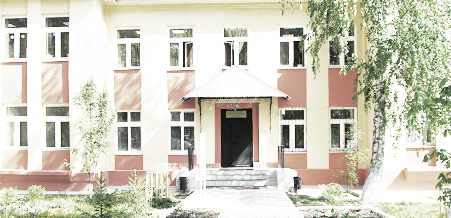 ДУБРАВЫПЕЧАТНОЕ СРЕДСТВО ИНФОРМАЦИИ АДМИНИСТРАЦИИ ГОРОДСКОГО ПОСЕЛЕНИЯ ПЕТРА ДУБРАВА муниципального района Волжский Самарской области   Вторник  16  августа  2022 года                                                                        № 28  (252)                                                                                                                                                                     СОБРАНИЕ ПРЕДСТАВИТЕЛЕЙ ГОРОДСКОГО ПОСЕЛЕНИЯ ПЕТРА ДУБРАВА ВОЛЖСКОГО РАЙОНА САМАРСКОЙ ОБЛАСТИ                       ЧЕТВЕРТОГО СОЗЫВА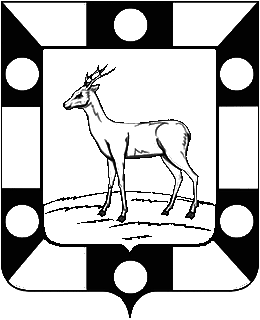 РЕШЕНИЕ 11.08.2022г.                                                                                                    № 104«Об утверждении отчета об исполнении бюджета   городского поселения Петра Дубрава муниципального района Волжский Самарской области                                       за  второй квартал 2022года».В соответствии с Федеральным Законом «Об общих принципах организации местного самоуправления в Российской Федерации» № 131 от 06.10.2003 г., Бюджетным Кодексом Российской Федерации,  Уставом городского поселения Петра Дубрава муниципального района Волжский Самарской области Собрание Представителей РЕШИЛО:    1.Отчет об исполнении бюджета городского поселения Петра Дубрава муниципального района Волжский Самарской области за  второй квартал 2022года принять к сведению согласно приложению.    2. Опубликовать настоящее Решение в печатном средстве информации «Голос Дубравы».    3. Настоящее решение вступает в силу со дня официального опубликования.Глава городского поселения                                           В.А. КрашенинниковПредседатель Собрания Представителей                              Л.Н. Ларюшина    Собрание Представителей  городского поселения Петра Дубрава                муниципального района Волжский Самарской области                                                                             Четвертого созыва	РЕШЕНИЕ                                                                                                  11.08.2022г.                                                                                                         № 105О внесении изменений в Решение Собрания представителей                          городского поселения Петра Дубрава муниципального района Волжский Самарской области «Об утверждении местного  бюджета городского поселения Петра Дубрава муниципального района Волжский Самарской области на 2022год и плановый период 2023 и 2024 годов во втором чтении» от 29.12.2021г. №78.	В соответствии с Федеральным Законом « Об общих принципах организации местного самоуправления в Российской Федерации» №131 от 06.10.2003г., Бюджетным Кодексом Российской Федерации, Уставом городского поселения Петра Дубрава муниципального района Волжский Самарской области. На основании вышеизложенного Собрание представителей городского поселения Петра Дубрава РЕШИЛО: Статья 1:                                                                                                                                    	Внести в Решение Собрания представителей городского поселения Петра Дубрава муниципального района Волжский Самарской области от 29 декабря 2021 г. №78 «Об утверждении  местного бюджета городского поселения Петра Дубрава муниципального района Волжский Самарской области на 2022 год и на плановый период 2023 и 2024 годов во втором чтении»   следующие изменения:                                                                                                                                            1. Утвердить основные характеристики местного бюджета на 2023 год:общий объем доходов – 34411,6 тыс. рублей;общий объем расходов – 34411,6 тыс. рублей;дефицит/профицит – 0,000 тыс. рублей.                                                                            2. Утвердить основные характеристики местного бюджета на 2024 год:общий объем доходов – 34611,6 тыс. рублей;общий объем расходов – 34611,6 тыс. рублей;дефицит/профицит – 0,0 тыс. рублей.»                                                                                                                                                                   3. В статью 4 п.2 внести изменения:  Сумму объема безвозмездных поступлений в доход местного бюджета: в 2022 году – в размере   17560,2 тыс. рублей заменить на 15901,2 тыс.рублей.4.В статью 12 п.1 внести изменения: Сумму объема межбюджетных трансфертов, предоставляемых другим бюджетам бюджетной системы Российской Федерации:в 2023 году – в сумме 0,0 тыс. рублей заменить на 55,4 тыс.рублей;в 2024 году – в сумме 0,0 тыс. рублей заменить на 55,4 тыс.рублей;5.Приложения  1,2,3,4,5,6,9,10  изложить в новой редакции согласно приложениям 1,2,3,4,5,6,9,10 к настоящему Решению.Статья 2.1.Настоящее Решение вступает в силу со дня его принятия.2.Опубликовать настоящее Решение в печатном средстве информации городского поселения Петра Дубрава «Голос Дубравы» Глава городского поселения Петра Дубрава                                                              муниципального района Волжский                                                                             Самарской области                                                                   В.А.КрашенинниковПредседатель Собрания представителей                                                                    городского поселения Петра Дубрава                                                                    муниципального района Волжский                                                                                Самарской области                                                                       Л.Н.Ларюшина«11» августа 2022 г.                                                                                                                            № 106Приложение № 5к Решению Собрания представителей городского поселения Петра Дубрава  муниципального района Волжский  Самарской области от «11» августа 2022г. № 104        Источники внутреннего финансирования дефицита местного бюджета на 2022 годПриложение № 6                                                                                                                                                               к Решению Собрания представителейгородского поселения Петра Дубравамуниципального района Волжский Самарской областиот «11» августа  2022 №105   Источники внутреннего финансирования дефицита местного бюджета на плановый период 2023 и 2024 годовВ части прочих неналоговых доходов:- невыясненные поступления, зачисляемые в бюджеты городских поселений			                                                 117 01050 13 0000 180  	                         100	- прочие неналоговые доходы бюджетов городских поселений						                  117 05050 13 0000 180		        100- инициативные платежи, зачисляемые в бюджеты городских поселений						                  117 15030 13 0000 150		        100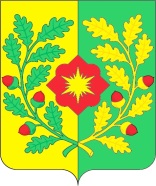 АДМИНИСТРАЦИЯ ГОРОДСКОГО ПОСЕЛЕНИЯ ПЕТРА ДУБРАВА МУНИЦИПАЛЬНОГО РАЙОНА ВОЛЖСКИЙ САМАРСКОЙ ОБЛАСТИ                                                  ПОСТАНОВЛЕНИЕ                                           от  15.07.2022 № 186"Об утверждении основных направлений бюджетной и налоговой политики городского поселения Петра Дубрава муниципального района Волжский Самарской области на 2023 год и на плановый период 2024 и 2025 годов"
В целях разработки проекта бюджета городского поселения Петра Дубрава на 2023 год и на плановый период 2024 и 2025 годов, в соответствии со статьями 172, 184.2 Бюджетного кодекса Российской Федерации, Положением «О бюджетном устройстве и бюджетном процессе в городском поселении Петра Дубрава муниципального района Волжский Самарской области», утвержденного Решением Собрания Представителей городского поселения Петра Дубрава муниципального района Волжский Самарской области № 192 от 15.06.2020г., с учетом итогов реализации бюджетной и налоговой политики в 2021 - 2022 годах, постановляю:1.Утвердить основные направления бюджетной и налоговой политики городского поселения Петра Дубрава на 2023 год и на плановый период 2024 и 2025 годов (Приложение № 1).2. Должностным лицам, ответственным за составление и разработку проекта бюджета городского поселения Петра Дубрава на 2023 год и на плановый период 2024 и 2025 годов, обеспечить соблюдение основных направлений бюджетной и налоговой политики городского поселения Петра Дубрава  на 2023 год и плановый период 2024 и 2025 годов.3.Постановление вступает в силу с момента его подписания. 4.Контроль за исполнением постановления оставляю за собой Глава городского поселения 	                                                        В.А.Крашенинников     Петра Дубрава                                                                           БогомоловаПриложение №1                                                                                                                           к постановлению № 186                                                                                                                                     от 15.07.2022 годаОСНОВНЫЕ НАПРАВЛЕНИЯ БЮДЖЕТНОЙ И НАЛОГОВОЙ ПОЛИТИКИ ГОРОДСКОГО ПОСЕЛЕНИЯ ПЕТРА ДУБРАВА МУНИЦИПАЛЬНОГО РАЙОНА ВОЛЖСКИЙ НА 2023 ГОД И НА ПЛАНОВЫЙ ПЕРИОД 2024-2025 ГОДОВОсновные направления бюджетной и налоговой политики городского поселения Петра Дубрава муниципального района Волжский на 2023 год и на перспективу до 2025 года подготовлены на основании Бюджетного послания Президента Российской Федерации Федеральному Собранию Российской Федерации, требований Федерального Закона от 06.10.2003 № 131-ФЗ «Об общих принципах организации местного самоуправления в Российской Федерации», Устава городского поселения Петра Дубрава муниципального района Волжский, а также стратегических целей развития поселения, определенных прогнозом социально-экономического развития городского поселения Петра Дубрава муниципального района Волжский.Проводимая Администрацией городского поселения Петра Дубрава муниципального района Волжский бюджетная политика направлена на стабилизацию экономического развития поселения, обеспечение социальной стабильности, повышение эффективности и прозрачности управления общественными финансами.1. Основные задачи бюджетной политики на 2023 год ипериод 2024 - 2025 годовБюджетная политика должна быть ориентирована на устойчивое социально-экономическое развитие поселения, должна создавать источники повышения конкурентоспособности экономики, ее модернизации и технологического обновления. Эти обстоятельства требуют значительной реструктуризации бюджетных расходов.В этих целях необходимо решение следующих основных задач.Обеспечение исполнения социальных обязательств. При этом надо добиться большей адресности предоставления социальной помощи, услуг.Ограничить размеры бюджетного дефицита в целях выполнения социальных обязательств в последующие годы.В условиях ограниченности финансовых ресурсов ставится задача провести сплошную инвентаризацию имеющихся обязательств, жестко отсечь неэффективные и второстепенные расходы. При этом должно быть гарантировано достижение поставленных целей.Целесообразно в максимальной степени реализовать программно-целевой принцип планирования и исполнения бюджета. Основную часть бюджета должны составлять долгосрочные муниципальные программы, необходимо принимать участие в федеральных и областных целевых программах. Обеспечение сбалансированности расходных полномочий и ресурсов для их обеспечения путем увеличения собственного доходного потенциала и активизации участия администрации поселения в федеральных и региональных программах софинансирования расходов местных бюджетов из бюджетов других уровней.Обеспечить кардинальное повышение качества предоставления гражданам муниципальных услуг, модернизацию сети оказания услуг гражданам за счет бюджетных средств.Требуется развитие современных форм организации предоставления образовательных, социальных услуг в муниципальном секторе, обеспечение их оплаты за реальный результат.Усовершенствовать механизмы муниципальных закупок за счет применения современных процедур размещения заказов.Принять меры по мобилизации дополнительных бюджетных доходов.7.Обеспечить сбалансированность расходных полномочий и ресурсов для их обеспечения, установить ответственность за неэффективное расходование средств, создать стимулы для расширения собственного доходного потенциала.Таким образом, основными принципами бюджетной политики городского поселения Петра Дубрава района на 2023-2025 годы являются: сокращение бюджетного дефицита и муниципального долга; полнота учета и прогнозирования финансовых и других ресурсов планирование бюджетных ассигнований исходя из безусловного исполнения действующих расходных обязательств;принятие новых расходных обязательств, при наличии четкой оценки необходимых для их исполнения бюджетных ассигнований;соблюдение установленных бюджетных ограничений при принятии новых расходных обязательств, в том числе при условии и в пределах реструктуризации ранее принятых обязательств и при внедрении мер по энергоэффективности потребляемых бюджетным сектором энергоресурсов;предоставление средств из бюджета городского поселения Петра Дубрава муниципального района Волжский на оказание муниципальных услуг исключительно при наличии муниципального задания по количеству и качеству услуг для их оплаты из бюджета за результат работы;переориентация расходов бюджета на реализацию программ; создание и поддержание необходимых финансовых резервов.2. Основные направления налоговой политики и формирование доходов бюджетной системыВ трехлетней перспективе 2023-2025 годов приоритетом налоговой политики остается создание эффективной налоговой системы, обеспечивающей бюджетную устойчивость. Налоговая политика будет направлена на создание условий для увеличения темпов экономического роста.Поддержка инноваций с помощью инструментов налоговой политики направлена на поддержку спроса на инновации (создание стимулов для предприятий к модернизации и потреблению инноваций) и поддержку предложения инноваций (создание стимулов для эффективной деятельности предприятий, формирующих предложение инновационной продукции).Налоговая политика, проводимая в городском поселении Петра Дубрава, направлена на решение двух основных задач - модернизация экономики и обеспечение необходимого уровня доходов бюджетной системы.Деятельность органов местного самоуправления ориентирована, в первую очередь, на мобилизацию внутренних резервов роста налоговых и неналоговых доходов поселения, увеличение собираемости налогов, сборов и иных обязательных платежей на территории поселения.Необходимо вывести на качественно новый уровень механизмы финансирования расходных полномочий - распределять бюджетные средства в зависимости от оцененных потребностей населения при внедрении рычагов повышения качества оказания муниципальных услуг, обеспечить внедрение механизмов формирования расходов на финансирование услуг на уровне, максимально близком к потребности, внедряя стандарты качества предоставляемых бюджетных услуг.Необходимо продолжить дальнейшее внедрение в практику современных методов оценки эффективности бюджетных расходов, соизмерения целей с достигнутыми результатами, затратами на их достижение. Долгосрочное бюджетное планирование должно стать реальным шагом на пути к повышению эффективности расходов бюджета, сдерживающим фактором для необоснованного роста кредиторской задолженности.3. Политика в области налогообложения, мобилизации налоговых доходов бюджетаВ соответствии с действующим законодательством деятельность городского поселения Петра Дубрава в области налоговой политики на практике сводится лишь к принятию решения о введении на своей территории системы налогообложения в виде земельного налога и налога на имущество физических лиц.В отношении остальных налогов, платежи по которым поступают в бюджет поселения, местным органам власти в 2023-2025 годах остается лишь обеспечивать исполнение налоговой политики, проводимой на федеральном и региональном уровнях.В данных условиях основной задачей на плановый период является занятие активной роли в процессе контроля полноты и своевременности уплаты налогов налогоплательщиками путем взаимодействия с органами федерального казначейства и федеральной налоговой службой.4. Политика в области мобилизации неналоговых доходов бюджетаВ сфере неналоговых доходов главной задачей является реализация имеющегося на сегодняшний день потенциала. Исходя из оценки 2020 и 2021 годов, наиболее перспективными направлениями здесь следует считать доходы от использования муниципального имущества. Должны быть приняты все необходимые меры по проведению объективной оценки доходного потенциала, неучтённых объектов налогообложения, неиспользуемых возможностей получения доходов от использования муниципального имущества.В течение периода 2023-2025 гг. будет продолжена оптимизация структуры муниципальной собственности в соответствии со ст. 50 федерального закона №131-Ф3 «Об общих принципах организации местного самоуправления в Российской Федерации». В данном направлении необходимо добиваться максимального фискального эффекта при реализации соответствующего имущества на аукционных торгах.Значительным резервом роста неналоговых доходов является усиление контроля за своевременностью и полнотой внесения арендной платы за землю, повышение эффективности использования государственного и муниципального имущества, отлаженность работы при взаимодействии с исполнительными органами, администрирующими поступление доходов в бюджет поселения и со структурными подразделениями администрации муниципального района.5. Первоочередные задачи и направления политики в области расходовБюджетная политика на среднесрочную перспективу должна быть ориентирована на адекватную экономической ситуации оптимизацию бюджетных расходов при безусловном повышении их эффективности и результативности. При ее формировании и реализации необходимо решить следующие первоочередные задачи:внедрение программно-целевых принципов организации деятельности органов местного самоуправления;развитие новых форм оказания и финансового обеспечения муниципальных услуг;оптимизация расходов на содержание бюджетной сферы и органов местного самоуправления;обеспечение реструктуризации бюджетной сети при условии сохранения качества и объемов муниципальных услуг;сокращение капитальных и других расходов, не связанных с обеспечением жизнедеятельности объектов социальной и коммунальной инфраструктуры;финансирование капитальных вложений только по объектам с высокой степенью готовности и ограничения расходов на приобретение оборудования;обеспечение жесткого режима экономного и рационального использования бюджетных средств, направленных на оказание социально значимых муниципальных услуг;недопущение кредиторской задолженности по принятым обязательствам, в первую очередь по заработной плате и социальным выплатам;обеспечение максимально эффективного и прозрачного использования бюджетных средств, с целью достижения конечных измеримых общественно значимых результатов;принятие новых расходных обязательств в зависимости от оценки финансовых возможностей бюджета городского поселения Петра Дубрава и оценки ожидаемой эффективности;ведение реестра расходных обязательств с целью учета действующих расходных обязательств и оценки объема средств бюджета городского поселения Петра Дубрава, необходимых для их исполнения на трехлетнюю перспективу;установление взаимосвязи между затраченными бюджетными ресурсами и полученными результатами, оценка экономической и социальной эффективности тех или иных видов деятельности финансируемых из бюджета городского поселения Петра Дубрава;применение механизмов, стимулирующих бюджетные учреждения к повышению качества оказываемых ими услуг и эффективности бюджетных расходов;обеспечение жесткого контроля со стороны главных распорядителей бюджетных средств за обязательствами, принимаемыми подведомственными бюджетными учреждениями, и рационализацией расходов;реализация долгосрочных и ведомственных целевых программ, их оценка посредством применения показателей общественной и экономической эффективности;повышение эффективности предоставления муниципальных услуг в условиях сохранения или снижения расходов бюджетов на их оказание;6. Политика в области муниципального долгаДолговая политика поселения в 2023 году и плановом периоде 2024 и 2025 годы будет продолжать строиться на принципах безусловного исполнения и обслуживания принятых долговых обязательств поселения в полном объеме и в установленные сроки.Основной задачей проводимой долговой политики являетсяминимизация расходов на обслуживание муниципального долга и сохранение объема долговых обязательств на экономически безопасном уровне с учетом всех возможных рисков.Для достижения поставленных целей и задач необходима реализация следующих направлений:соблюдение ограничений, установленных Бюджетным кодексом Российской Федерации, по размерам долговых обязательств и расходов на их обслуживание;полнота и своевременность исполнения долговых обязательств поселения;прозрачность (открытость) информации об объеме, структуре муниципального долга и расходах на его обслуживание.7. ЗаключениеНастоящие основные направления бюджетной и налоговой политики городского поселения Петра Дубрава муниципального района Волжский Самарской области направлены на реализацию бюджетной стратегии на среднесрочную перспективу, безусловное исполнение как ранее принятых, так и принимаемых расходных обязательств, повышение эффективности бюджетных расходов.ОТЧЕТ ОБ ИСПОЛНЕНИИ БЮДЖЕТА                  Приложение к Решению СП г.п. Петра   Дубрава  от 11.08.2022 №104ОТЧЕТ ОБ ИСПОЛНЕНИИ БЮДЖЕТА                  Приложение к Решению СП г.п. Петра   Дубрава  от 11.08.2022 №104ОТЧЕТ ОБ ИСПОЛНЕНИИ БЮДЖЕТА                  Приложение к Решению СП г.п. Петра   Дубрава  от 11.08.2022 №104ОТЧЕТ ОБ ИСПОЛНЕНИИ БЮДЖЕТА                  Приложение к Решению СП г.п. Петра   Дубрава  от 11.08.2022 №104ОТЧЕТ ОБ ИСПОЛНЕНИИ БЮДЖЕТА                  Приложение к Решению СП г.п. Петра   Дубрава  от 11.08.2022 №104ОТЧЕТ ОБ ИСПОЛНЕНИИ БЮДЖЕТА                  Приложение к Решению СП г.п. Петра   Дубрава  от 11.08.2022 №104ОТЧЕТ ОБ ИСПОЛНЕНИИ БЮДЖЕТА                  Приложение к Решению СП г.п. Петра   Дубрава  от 11.08.2022 №104ОТЧЕТ ОБ ИСПОЛНЕНИИ БЮДЖЕТА                  Приложение к Решению СП г.п. Петра   Дубрава  от 11.08.2022 №104ОТЧЕТ ОБ ИСПОЛНЕНИИ БЮДЖЕТА                  Приложение к Решению СП г.п. Петра   Дубрава  от 11.08.2022 №104ОТЧЕТ ОБ ИСПОЛНЕНИИ БЮДЖЕТА                  Приложение к Решению СП г.п. Петра   Дубрава  от 11.08.2022 №104КОДЫКОДЫФорма по ОКУДФорма по ОКУД05031170503117на 1 июля 2022 г.на 1 июля 2022 г.ДатаДата01.07.202201.07.2022по ОКПОпо ОКПО7916626479166264Наименование
финансового органаНаименование
финансового органаНаименование
финансового органаНаименование
финансового органаАДМИНИСТРАЦИЯ ГОРОДСКОГО ПОСЕЛЕНИЯ ПЕТРА-ДУБРАВА МУНИЦИПАЛЬНОГО РАЙОНА ВОЛЖСКИЙ САМАРСКОЙ ОБЛАСТИАДМИНИСТРАЦИЯ ГОРОДСКОГО ПОСЕЛЕНИЯ ПЕТРА-ДУБРАВА МУНИЦИПАЛЬНОГО РАЙОНА ВОЛЖСКИЙ САМАРСКОЙ ОБЛАСТИГлава по БКГлава по БК256256Наименование публично-правового образованияНаименование публично-правового образованияНаименование публично-правового образованияНаименование публично-правового образованияГородское поселение Петра ДубраваГородское поселение Петра Дубравапо ОКТМОпо ОКТМО3661415536614155Периодичность:Периодичность:Периодичность:Периодичность:месячная, квартальная, годоваямесячная, квартальная, годоваяЕдиница измерения:Единица измерения:Единица измерения:Единица измерения:руб.руб.3833831. Доходы бюджета1. Доходы бюджета1. Доходы бюджета1. Доходы бюджета1. Доходы бюджета1. Доходы бюджета1. Доходы бюджета1. Доходы бюджета1. Доходы бюджета1. Доходы бюджетаНаименование показателяКод строкиКод дохода по бюджетной классификацииУтвержденные бюджетные назначенияУтвержденные бюджетные назначенияУтвержденные бюджетные назначенияИсполненоИсполненоНеисполненные назначенияНеисполненные назначения1234445566Доходы бюджета - всего010X34 956 548,6634 956 548,6634 956 548,6614 960 913,9214 960 913,9219 995 634,7419 995 634,74в том числе:НАЛОГОВЫЕ И НЕНАЛОГОВЫЕ ДОХОДЫ010000 1000000000000000017 396 348,6617 396 348,6617 396 348,667 952 136,927 952 136,929 444 211,749 444 211,74НАЛОГИ НА ПРИБЫЛЬ, ДОХОДЫ010000 101000000000000004 710 000,004 710 000,004 710 000,002 430 849,182 430 849,182 279 150,822 279 150,82Налог на доходы физических лиц010000 101020000100001104 710 000,004 710 000,004 710 000,002 430 849,182 430 849,182 279 150,822 279 150,82Налог на доходы физических лиц с доходов, источником которых является налоговый агент, за исключением доходов, в отношении которых исчисление и уплата налога осуществляются в соответствии со статьями 227, 227.1 и 228 Налогового кодекса Российской Федерации010182 101020100100001104 670 000,004 670 000,004 670 000,002 404 152,742 404 152,742 265 847,262 265 847,26Налог на доходы физических лиц с доходов, полученных от осуществления деятельности физическими лицами, зарегистрированными в качестве индивидуальных предпринимателей, нотариусов, занимающихся частной практикой, адвокатов, учредивших адвокатские кабинеты, и других лиц, занимающихся частной практикой в соответствии со статьей 227 Налогового кодекса Российской Федерации010182 1010202001000011010 000,0010 000,0010 000,00308,18308,189 691,829 691,82Налог на доходы физических лиц с доходов, полученных физическими лицами в соответствии со статьей 228 Налогового кодекса Российской Федерации010182 1010203001000011010 000,0010 000,0010 000,0020 837,4220 837,420,000,00Налог на доходы физических лиц в части суммы налога, превышающей 650 000 рублей, относящейся к части налоговой базы, превышающей 5 000 000 рублей (за исключением налога на доходы физических лиц с сумм прибыли контролируемой иностранной компании, в том числе фиксированной прибыли контролируемой иностранной компании)010182 1010208001000011020 000,0020 000,0020 000,005 550,845 550,8414 449,1614 449,16НАЛОГИ НА ТОВАРЫ (РАБОТЫ, УСЛУГИ), РЕАЛИЗУЕМЫЕ НА ТЕРРИТОРИИ РОССИЙСКОЙ ФЕДЕРАЦИИ010000 103000000000000001 960 000,001 960 000,001 960 000,001 199 048,381 199 048,38760 951,62760 951,62Акцизы по подакцизным товарам (продукции), производимым на территории Российской Федерации010000 103020000100001101 960 000,001 960 000,001 960 000,001 199 048,381 199 048,38760 951,62760 951,62Доходы от уплаты акцизов на дизельное топливо, подлежащие распределению между бюджетами субъектов Российской Федерации и местными бюджетами с учетом установленных дифференцированных нормативов отчислений в местные бюджеты010000 10302230010000110920 000,00920 000,00920 000,00590 197,57590 197,57329 802,43329 802,43Доходы от уплаты акцизов на дизельное топливо, подлежащие распределению между бюджетами субъектов Российской Федерации и местными бюджетами с учетом установленных дифференцированных нормативов отчислений в местные бюджеты (по нормативам, установленным федеральным законом о федеральном бюджете в целях формирования дорожных фондов субъектов Российской Федерации)010100 10302231010000110920 000,00920 000,00920 000,00590 197,57590 197,57329 802,43329 802,43Доходы от уплаты акцизов на моторные масла для дизельных и (или) карбюраторных (инжекторных) двигателей, подлежащие распределению между бюджетами субъектов Российской Федерации и местными бюджетами с учетом установленных дифференцированных нормативов отчислений в местные бюджеты010000 1030224001000011010 000,0010 000,0010 000,003 474,433 474,436 525,576 525,57Доходы от уплаты акцизов на моторные масла для дизельных и (или) карбюраторных (инжекторных) двигателей, подлежащие распределению между бюджетами субъектов Российской Федерации и местными бюджетами с учетом установленных дифференцированных нормативов отчислений в местные бюджеты (по нормативам, установленным федеральным законом о федеральном бюджете в целях формирования дорожных фондов субъектов Российской Федерации)010100 1030224101000011010 000,0010 000,0010 000,003 474,433 474,436 525,576 525,57Доходы от уплаты акцизов на автомобильный бензин, подлежащие распределению между бюджетами субъектов Российской Федерации и местными бюджетами с учетом установленных дифференцированных нормативов отчислений в местные бюджеты010000 103022500100001101 170 000,001 170 000,001 170 000,00679 869,00679 869,00490 131,00490 131,00Доходы от уплаты акцизов на автомобильный бензин, подлежащие распределению между бюджетами субъектов Российской Федерации и местными бюджетами с учетом установленных дифференцированных нормативов отчислений в местные бюджеты (по нормативам, установленным федеральным законом о федеральном бюджете в целях формирования дорожных фондов субъектов Российской Федерации)010100 103022510100001101 170 000,001 170 000,001 170 000,00679 869,00679 869,00490 131,00490 131,00Доходы от уплаты акцизов на прямогонный бензин, подлежащие распределению между бюджетами субъектов Российской Федерации и местными бюджетами с учетом установленных дифференцированных нормативов отчислений в местные бюджеты010000 10302260010000110-140 000,00-140 000,00-140 000,00-74 492,62-74 492,62-65 507,38-65 507,38Доходы от уплаты акцизов на прямогонный бензин, подлежащие распределению между бюджетами субъектов Российской Федерации и местными бюджетами с учетом установленных дифференцированных нормативов отчислений в местные бюджеты (по нормативам, установленным федеральным законом о федеральном бюджете в целях формирования дорожных фондов субъектов Российской Федерации)010100 10302261010000110-140 000,00-140 000,00-140 000,00-74 492,62-74 492,62-65 507,38-65 507,38НАЛОГИ НА СОВОКУПНЫЙ ДОХОД010000 105000000000000000,000,000,0043 800,0043 800,000,000,00Единый сельскохозяйственный налог010000 105030000100001100,000,000,0043 800,0043 800,000,000,00Единый сельскохозяйственный налог010182 105030100100001100,000,000,0043 800,0043 800,000,000,00НАЛОГИ НА ИМУЩЕСТВО010000 106000000000000007 776 348,667 776 348,667 776 348,662 453 596,352 453 596,355 322 752,315 322 752,31Налог на имущество физических лиц010000 106010000000001102 276 348,662 276 348,662 276 348,66378 033,48378 033,481 898 315,181 898 315,18Налог на имущество физических лиц, взимаемый по ставкам, применяемым к объектам налогообложения, расположенным в границах городских поселений010182 106010301300001102 276 348,662 276 348,662 276 348,66378 033,48378 033,481 898 315,181 898 315,18Земельный налог010000 106060000000001105 500 000,005 500 000,005 500 000,002 075 562,872 075 562,873 424 437,133 424 437,13Земельный налог с организаций010000 106060300000001104 100 000,004 100 000,004 100 000,001 874 758,141 874 758,142 225 241,862 225 241,86Земельный налог с организаций, обладающих земельным участком, расположенным в границах городских поселений010182 106060331300001104 100 000,004 100 000,004 100 000,001 874 758,141 874 758,142 225 241,862 225 241,86Земельный налог с физических лиц010000 106060400000001101 400 000,001 400 000,001 400 000,00200 804,73200 804,731 199 195,271 199 195,27Земельный налог с физических лиц, обладающих земельным участком, расположенным в границах городских поселений010182 106060431300001101 400 000,001 400 000,001 400 000,00200 804,73200 804,731 199 195,271 199 195,27ГОСУДАРСТВЕННАЯ ПОШЛИНА010000 1080000000000000030 000,0030 000,0030 000,005 860,005 860,0024 140,0024 140,00Государственная пошлина за совершение нотариальных действий (за исключением действий, совершаемых консульскими учреждениями Российской Федерации)010000 1080400001000011030 000,0030 000,0030 000,005 860,005 860,0024 140,0024 140,00Государственная пошлина за совершение нотариальных действий должностными лицами органов местного самоуправления, уполномоченными в соответствии с законодательными актами Российской Федерации на совершение нотариальных действий010256 1080402001000011030 000,0030 000,0030 000,005 860,005 860,0024 140,0024 140,00ДОХОДЫ ОТ ИСПОЛЬЗОВАНИЯ ИМУЩЕСТВА, НАХОДЯЩЕГОСЯ В ГОСУДАРСТВЕННОЙ И МУНИЦИПАЛЬНОЙ СОБСТВЕННОСТИ010000 111000000000000001 900 000,001 900 000,001 900 000,001 809 098,071 809 098,0790 901,9390 901,93Доходы, получаемые в виде арендной либо иной платы за передачу в возмездное пользование государственного и муниципального имущества (за исключением имущества бюджетных и автономных учреждений, а также имущества государственных и муниципальных унитарных предприятий, в том числе казенных)010000 111050000000001201 300 000,001 300 000,001 300 000,001 226 958,961 226 958,9673 041,0473 041,04Доходы, получаемые в виде арендной платы за земельные участки, государственная собственность на которые не разграничена, а также средства от продажи права на заключение договоров аренды указанных земельных участков010000 111050100000001201 300 000,001 300 000,001 300 000,001 226 958,961 226 958,9673 041,0473 041,04Доходы, получаемые в виде арендной платы за земельные участки, государственная собственность на которые не разграничена и которые расположены в границах городских поселений, а также средства от продажи права на заключение договоров аренды указанных земельных участков010256 111050131300001201 300 000,001 300 000,001 300 000,001 226 958,961 226 958,9673 041,0473 041,04Прочие доходы от использования имущества и прав, находящихся в государственной и муниципальной собственности (за исключением имущества бюджетных и автономных учреждений, а также имущества государственных и муниципальных унитарных предприятий, в том числе казенных)010000 11109000000000120600 000,00600 000,00600 000,00582 139,11582 139,1117 860,8917 860,89Прочие поступления от использования имущества, находящегося в государственной и муниципальной собственности (за исключением имущества бюджетных и автономных учреждений, а также имущества государственных и муниципальных унитарных предприятий, в том числе казенных)010000 11109040000000120600 000,00600 000,00600 000,00582 139,11582 139,1117 860,8917 860,89Прочие поступления от использования имущества, находящегося в собственности городских поселений (за исключением имущества муниципальных бюджетных и автономных учреждений, а также имущества муниципальных унитарных предприятий, в том числе казенных)010256 11109045130000120600 000,00600 000,00600 000,00582 139,11582 139,1117 860,8917 860,89ДОХОДЫ ОТ ПРОДАЖИ МАТЕРИАЛЬНЫХ И НЕМАТЕРИАЛЬНЫХ АКТИВОВ010000 114000000000000001 000 000,001 000 000,001 000 000,009 884,949 884,94990 115,06990 115,06Доходы от продажи земельных участков, находящихся в государственной и муниципальной собственности010000 114060000000004301 000 000,001 000 000,001 000 000,009 884,949 884,94990 115,06990 115,06Доходы от продажи земельных участков, государственная собственность на которые не разграничена010000 114060100000004301 000 000,001 000 000,001 000 000,009 884,949 884,94990 115,06990 115,06Доходы от продажи земельных участков, государственная собственность на которые не разграничена и которые расположены в границах городских поселений010256 114060131300004301 000 000,001 000 000,001 000 000,009 884,949 884,94990 115,06990 115,06ПРОЧИЕ НЕНАЛОГОВЫЕ ДОХОДЫ010000 1170000000000000020 000,0020 000,0020 000,000,000,0020 000,0020 000,00Прочие неналоговые доходы010000 1170500000000018020 000,0020 000,0020 000,000,000,0020 000,0020 000,00Прочие неналоговые доходы бюджетов городских поселений010256 1170505013000018020 000,0020 000,0020 000,000,000,0020 000,0020 000,00БЕЗВОЗМЕЗДНЫЕ ПОСТУПЛЕНИЯ010000 2000000000000000017 560 200,0017 560 200,0017 560 200,007 008 777,007 008 777,0010 551 423,0010 551 423,00БЕЗВОЗМЕЗДНЫЕ ПОСТУПЛЕНИЯ ОТ ДРУГИХ БЮДЖЕТОВ БЮДЖЕТНОЙ СИСТЕМЫ РОССИЙСКОЙ ФЕДЕРАЦИИ010000 202000000000000009 446 167,009 446 167,009 446 167,007 008 777,007 008 777,002 437 390,002 437 390,00Дотации бюджетам бюджетной системы Российской Федерации010000 202100000000001508 588 237,008 588 237,008 588 237,006 694 817,006 694 817,001 893 420,001 893 420,00Дотации на выравнивание бюджетной обеспеченности из бюджетов муниципальных районов, городских округов с внутригородским делением010000 202160010000001508 588 237,008 588 237,008 588 237,006 694 817,006 694 817,001 893 420,001 893 420,00Дотации бюджетам городских поселений на выравнивание бюджетной обеспеченности из бюджетов муниципальных районов010256 202160011300001508 588 237,008 588 237,008 588 237,006 694 817,006 694 817,001 893 420,001 893 420,00Субсидии бюджетам бюджетной системы Российской Федерации (межбюджетные субсидии)010000 20220000000000150425 000,00425 000,00425 000,000,000,00425 000,00425 000,00Прочие субсидии010000 20229999000000150425 000,00425 000,00425 000,000,000,00425 000,00425 000,00Прочие субсидии бюджетам городских поселений010256 20229999130000150425 000,00425 000,00425 000,000,000,00425 000,00425 000,00Субвенции бюджетам бюджетной системы Российской Федерации010000 20230000000000150237 930,00237 930,00237 930,00118 960,00118 960,00118 970,00118 970,00Субвенции бюджетам на осуществление первичного воинского учета органами местного самоуправления поселений, муниципальных и городских округов010000 20235118000000150237 930,00237 930,00237 930,00118 960,00118 960,00118 970,00118 970,00Субвенции бюджетам городских поселений на осуществление первичного воинского учета органами местного самоуправления поселений, муниципальных и городских округов010256 20235118130000150237 930,00237 930,00237 930,00118 960,00118 960,00118 970,00118 970,00Иные межбюджетные трансферты010000 20240000000000150195 000,00195 000,00195 000,00195 000,00195 000,000,000,00Прочие межбюджетные трансферты, передаваемые бюджетам010000 20249999000000150195 000,00195 000,00195 000,00195 000,00195 000,000,000,00Прочие межбюджетные трансферты, передаваемые бюджетам городских поселений010256 20249999130000150195 000,00195 000,00195 000,00195 000,00195 000,000,000,00ПРОЧИЕ БЕЗВОЗМЕЗДНЫЕ ПОСТУПЛЕНИЯ010000 207000000000000008 114 033,008 114 033,008 114 033,000,000,008 114 033,008 114 033,00Прочие безвозмездные поступления в бюджеты городских поселений010000 207050001300001508 114 033,008 114 033,008 114 033,000,000,008 114 033,008 114 033,00Прочие безвозмездные поступления в бюджеты городских поселений010256 207050301300001508 114 033,008 114 033,008 114 033,000,000,008 114 033,008 114 033,002. Расходы бюджета2. Расходы бюджета2. Расходы бюджета2. Расходы бюджета2. Расходы бюджета2. Расходы бюджетаНаименование показателяКод строкиКод расхода по бюджетной классификацииУтвержденные бюджетные назначенияИсполненоНеисполненные назначения123456Расходы бюджета - всего200X35 671 955,4314 990 951,5820 681 003,85в том числе:ОБЩЕГОСУДАРСТВЕННЫЕ ВОПРОСЫ200000 0100 0000000000 00016 317 348,666 176 849,5610 140 499,10Функционирование высшего должностного лица субъекта Российской Федерации и муниципального образования200000 0102 0000000000 0001 302 000,00375 159,82926 840,18Непрограммные направления расходов местного бюджета200000 0102 9000000000 0001 302 000,00375 159,82926 840,18Непрограммные направления расходов местного бюджета в области общегосударственных вопросов, национальной обороны, национальной безопасности и правоохранительной деятельности, а также в сфере средств массовой информации, обслуживания муниципального долга и межбюджетных трансфертов200000 0102 9010000000 0001 302 000,00375 159,82926 840,18Расходы на обеспечение выполнения функций муниципальными органами в рамках непрограммных направлений расходов местного бюджета в области общегосударственных вопросов, национальной обороны, национальной безопасности и правоохранительной деятельности, а также в сфере средств массовой информации, обслуживания муниципального долга и межбюджетных трансфертов200000 0102 9010011000 0001 302 000,00375 159,82926 840,18Расходы на выплаты персоналу в целях обеспечения выполнения функций государственными (муниципальными) органами, казенными учреждениями, органами управления государственными внебюджетными фондами200000 0102 9010011000 1001 302 000,00375 159,82926 840,18Расходы на выплаты персоналу государственных (муниципальных) органов200000 0102 9010011000 1201 302 000,00375 159,82926 840,18Фонд оплаты труда государственных (муниципальных) органов200256 0102 9010011000 1211 000 000,00325 624,90674 375,10Взносы по обязательному социальному страхованию на выплаты денежного содержания и иные выплаты работникам государственных (муниципальных) органов200256 0102 9010011000 129302 000,0049 534,92252 465,08Функционирование Правительства Российской Федерации, высших исполнительных органов государственной власти субъектов Российской Федерации, местных администраций200000 0104 0000000000 0005 730 000,001 989 689,743 740 310,26Непрограммные направления расходов местного бюджета200000 0104 9000000000 0005 730 000,001 989 689,743 740 310,26Непрограммные направления расходов местного бюджета в области общегосударственных вопросов, национальной обороны, национальной безопасности и правоохранительной деятельности, а также в сфере средств массовой информации, обслуживания муниципального долга и межбюджетных трансфертов200000 0104 9010000000 0005 730 000,001 989 689,743 740 310,26Расходы на обеспечение выполнения функций муниципальными органами в рамках непрограммных направлений расходов местного бюджета в области общегосударственных вопросов, национальной обороны, национальной безопасности и правоохранительной деятельности, а также в сфере средств массовой информации, обслуживания муниципального долга и межбюджетных трансфертов200000 0104 9010011000 0005 730 000,001 989 689,743 740 310,26Расходы на выплаты персоналу в целях обеспечения выполнения функций государственными (муниципальными) органами, казенными учреждениями, органами управления государственными внебюджетными фондами200000 0104 9010011000 1005 180 000,001 865 167,003 314 833,00Расходы на выплаты персоналу государственных (муниципальных) органов200000 0104 9010011000 1205 180 000,001 865 167,003 314 833,00Фонд оплаты труда государственных (муниципальных) органов200256 0104 9010011000 1213 980 000,001 600 768,692 379 231,31Взносы по обязательному социальному страхованию на выплаты денежного содержания и иные выплаты работникам государственных (муниципальных) органов200256 0104 9010011000 1291 200 000,00264 398,31935 601,69Закупка товаров, работ и услуг для обеспечения государственных (муниципальных) нужд200000 0104 9010011000 200500 000,00107 732,74392 267,26Иные закупки товаров, работ и услуг для обеспечения государственных (муниципальных) нужд200000 0104 9010011000 240500 000,00107 732,74392 267,26Прочая закупка товаров, работ и услуг200256 0104 9010011000 244500 000,00107 732,74392 267,26Иные бюджетные ассигнования200000 0104 9010011000 80050 000,0016 790,0033 210,00Уплата налогов, сборов и иных платежей200000 0104 9010011000 85050 000,0016 790,0033 210,00Уплата налога на имущество организаций и земельного налога200256 0104 9010011000 85112 000,007 030,004 970,00Уплата прочих налогов, сборов200256 0104 9010011000 8527 011,280,007 011,28Уплата иных платежей200256 0104 9010011000 85330 988,729 760,0021 228,72Резервные фонды200000 0111 0000000000 000100 000,000,00100 000,00Непрограммные направления расходов местного бюджета200000 0111 9000000000 000100 000,000,00100 000,00Непрограммные направления расходов местного бюджета в области общегосударственных вопросов, национальной обороны, национальной безопасности и правоохранительной деятельности, а также в сфере средств массовой информации, обслуживания муниципального долга и межбюджетных трансфертов200000 0111 9010000000 000100 000,000,00100 000,00Резервный фонд местной администрации200000 0111 9010079900 000100 000,000,00100 000,00Иные бюджетные ассигнования200000 0111 9010079900 800100 000,000,00100 000,00Резервные средства200256 0111 9010079900 870100 000,000,00100 000,00Другие общегосударственные вопросы200000 0113 0000000000 0009 185 348,663 812 000,005 373 348,66Непрограммные направления расходов местного бюджета200000 0113 9000000000 0009 185 348,663 812 000,005 373 348,66Непрограммные направления расходов местного бюджета в области общегосударственных вопросов, национальной обороны, национальной безопасности и правоохранительной деятельности, а также в сфере средств массовой информации, обслуживания муниципального долга и межбюджетных трансфертов200000 0113 9010000000 0009 185 348,663 812 000,005 373 348,66Предоставление субсидий бюджетным, автономным учреждениям, некоммерческим организациям и иным юридическим лицам, индивидуальным предпринимателям, физическим лицам в рамках непрограммных направлений расходов местного бюджета в области общегосударственных вопросов, национальной обороны, национальной безопасности и правоохранительной деятельности, а также в сфере средств массовой информации, обслуживания муниципального долга и межбюджетных трансфертов200000 0113 9010060000 0009 000 000,003 784 000,005 216 000,00Предоставление субсидий бюджетным, автономным учреждениям и иным некоммерческим организациям200000 0113 9010060000 6009 000 000,003 784 000,005 216 000,00Субсидии бюджетным учреждениям200000 0113 9010060000 6109 000 000,003 784 000,005 216 000,00Субсидии бюджетным учреждениям на финансовое обеспечение государственного (муниципального) задания на оказание государственных (муниципальных) услуг (выполнение работ)200256 0113 9010060000 6119 000 000,003 784 000,005 216 000,00Межбюджетные трансферты, предоставляемые в бюджеты муниципального района в соответствии с заключенными соглашениями о передаче органам местного самоуправления муниципального района полномочий органов местного самоуправления поселений в рамках непрограммных направлений расходов местного бюджета в области общегосударственных вопросов, национальной обороны, национальной безопасности и правоохранительной деятельности, а также в сфере средств массовой информации, обслуживания муниципального долга и межбюджетных трансфертов200000 0113 9010078210 000185 348,6628 000,00157 348,66Межбюджетные трансферты200000 0113 9010078210 500185 348,6628 000,00157 348,66Иные межбюджетные трансферты200256 0113 9010078210 540185 348,6628 000,00157 348,66НАЦИОНАЛЬНАЯ ОБОРОНА200000 0200 0000000000 000237 930,00101 766,48136 163,52Мобилизационная и вневойсковая подготовка200000 0203 0000000000 000237 930,00101 766,48136 163,52Непрограммные направления расходов местного бюджета200000 0203 9000000000 000237 930,00101 766,48136 163,52Непрограммные направления расходов местного бюджета в области общегосударственных вопросов, национальной обороны, национальной безопасности и правоохранительной деятельности, а также в сфере средств массовой информации, обслуживания муниципального долга и межбюджетных трансфертов200000 0203 9010000000 000237 930,00101 766,48136 163,52Осуществление первичного воинского учета на территориях, где отсутствуют военные комиссариаты200000 0203 9010051180 000237 930,00101 766,48136 163,52Расходы на выплаты персоналу в целях обеспечения выполнения функций государственными (муниципальными) органами, казенными учреждениями, органами управления государственными внебюджетными фондами200000 0203 9010051180 100237 930,00101 766,48136 163,52Расходы на выплаты персоналу государственных (муниципальных) органов200000 0203 9010051180 120237 930,00101 766,48136 163,52Фонд оплаты труда государственных (муниципальных) органов200256 0203 9010051180 121183 230,0079 500,00103 730,00Взносы по обязательному социальному страхованию на выплаты денежного содержания и иные выплаты работникам государственных (муниципальных) органов200256 0203 9010051180 12954 700,0022 266,4832 433,52НАЦИОНАЛЬНАЯ БЕЗОПАСНОСТЬ И ПРАВООХРАНИТЕЛЬНАЯ ДЕЯТЕЛЬНОСТЬ200000 0300 0000000000 000281 970,00100 994,00180 976,00Защита населения и территории от чрезвычайных ситуаций природного и техногенного характера, пожарная безопасность200000 0310 0000000000 000141 970,0060 494,0081 476,00Непрограммные направления расходов местного бюджета200000 0310 9000000000 000141 970,0060 494,0081 476,00Непрограммные направления расходов местного бюджета в области общегосударственных вопросов, национальной обороны, национальной безопасности и правоохранительной деятельности, а также в сфере средств массовой информации, обслуживания муниципального долга и межбюджетных трансфертов200000 0310 9010000000 000141 970,0060 494,0081 476,00Закупка товаров, работ и услуг для муниципальных нужд в рамках непрограммных направлений расходов местного бюджета в области общегосударственных вопросов, национальной обороны, национальной безопасности и правоохранительной деятельности, а также в сфере средств массовой информации, обслуживания муниципального долга и межбюджетных трансфертов200000 0310 9010020000 000141 970,0060 494,0081 476,00Закупка товаров, работ и услуг для обеспечения государственных (муниципальных) нужд200000 0310 9010020000 200141 970,0060 494,0081 476,00Иные закупки товаров, работ и услуг для обеспечения государственных (муниципальных) нужд200000 0310 9010020000 240141 970,0060 494,0081 476,00Прочая закупка товаров, работ и услуг200256 0310 9010020000 244141 970,0060 494,0081 476,00Другие вопросы в области национальной безопасности и правоохранительной деятельности200000 0314 0000000000 000140 000,0040 500,0099 500,00Непрограммные направления расходов местного бюджета200000 0314 9000000000 000140 000,0040 500,0099 500,00Непрограммные направления расходов местного бюджета в области общегосударственных вопросов, национальной обороны, национальной безопасности и правоохранительной деятельности, а также в сфере средств массовой информации, обслуживания муниципального долга и межбюджетных трансфертов200000 0314 9010000000 000140 000,0040 500,0099 500,00Закупка товаров, работ и услуг для муниципальных нужд в рамках непрограммных направлений расходов местного бюджета в области общегосударственных вопросов, национальной обороны, национальной безопасности и правоохранительной деятельности, а также в сфере средств массовой информации, обслуживания муниципального долга и межбюджетных трансфертов200000 0314 9010020000 00020 000,000,0020 000,00Закупка товаров, работ и услуг для обеспечения государственных (муниципальных) нужд200000 0314 9010020000 20020 000,000,0020 000,00Иные закупки товаров, работ и услуг для обеспечения государственных (муниципальных) нужд200000 0314 9010020000 24020 000,000,0020 000,00Прочая закупка товаров, работ и услуг200256 0314 9010020000 24420 000,000,0020 000,00Материальное стимулирование ДНД200000 0314 9010095000 000120 000,0040 500,0079 500,00Расходы на выплаты персоналу в целях обеспечения выполнения функций государственными (муниципальными) органами, казенными учреждениями, органами управления государственными внебюджетными фондами200000 0314 9010095000 100120 000,0040 500,0079 500,00Расходы на выплаты персоналу государственных (муниципальных) органов200000 0314 9010095000 120120 000,0040 500,0079 500,00Иные выплаты государственных (муниципальных) органов привлекаемым лицам200256 0314 9010095000 123120 000,0040 500,0079 500,00НАЦИОНАЛЬНАЯ ЭКОНОМИКА200000 0400 0000000000 0001 300 000,0052 118,001 247 882,00Дорожное хозяйство (дорожные фонды)200000 0409 0000000000 0001 000 000,000,001 000 000,00Муниципальная целевая программа "Модернизация и развитие автомобильных дорог общего пользования местного значения в городском поселении Петра Дубрава муниципального района Волжский Самарской области на 2021-2023 годы"200000 0409 4100000000 0001 000 000,000,001 000 000,00Закупка товаров, работ и услуг для муниципальных нужд в рамках муниципальной целевой программы "Модернизация и развитие автомобильных дорог общего пользования местного значения в городском поселении Петра Дубрава муниципального района Волжский Самарской области на 2021-2023 годы"200000 0409 4100020000 000700 000,000,00700 000,00Закупка товаров, работ и услуг для обеспечения государственных (муниципальных) нужд200000 0409 4100020000 200700 000,000,00700 000,00Иные закупки товаров, работ и услуг для обеспечения государственных (муниципальных) нужд200000 0409 4100020000 240700 000,000,00700 000,00Прочая закупка товаров, работ и услуг200256 0409 4100020000 244700 000,000,00700 000,00Муниципальная целевая программа "Повышение безопасности дорожного движения в городском поселении Петра Дубрава муниципального района Волжский Самарской области на 2021-2023 годы"200000 0409 4110000000 000300 000,000,00300 000,00Закупка товаров, работ и услуг для муниципальных нужд в рамках муниципальной целевой программы "Повышение безопасности дорожного движения в городском поселении Петра Дубрава муниципального района Волжский Самарской области на 2021-2023 годы"200000 0409 4110020000 000300 000,000,00300 000,00Закупка товаров, работ и услуг для обеспечения государственных (муниципальных) нужд200000 0409 4110020000 200300 000,000,00300 000,00Иные закупки товаров, работ и услуг для обеспечения государственных (муниципальных) нужд200000 0409 4110020000 240300 000,000,00300 000,00Прочая закупка товаров, работ и услуг200256 0409 4110020000 244300 000,000,00300 000,00Другие вопросы в области национальной экономики200000 0412 0000000000 000300 000,0052 118,00247 882,00Непрограммные направления расходов местного бюджета200000 0412 9000000000 000300 000,0052 118,00247 882,00Непрограммные направления расходов местного бюджета в области национальной экономики200000 0412 9040000000 000300 000,0052 118,00247 882,00Закупка товаров, работ и услуг для муниципальных нужд в рамках непрограммных направлений расходов местного бюджета в области национальной экономики200000 0412 9040020000 000100 000,0052 118,0047 882,00Закупка товаров, работ и услуг для обеспечения государственных (муниципальных) нужд200000 0412 9040020000 200100 000,0052 118,0047 882,00Иные закупки товаров, работ и услуг для обеспечения государственных (муниципальных) нужд200000 0412 9040020000 240100 000,0052 118,0047 882,00Прочая закупка товаров, работ и услуг200256 0412 9040020000 244100 000,0052 118,0047 882,00Межбюджетные трансферты, предоставляемые в бюджеты муниципального района в соответствии с заключенными соглашениями о передаче органам местного самоуправления муниципального района полномочий органов местного самоуправления поселений в рамках непрограммных направлений расходов местного бюджета в области национальной экономики200000 0412 9040078210 000200 000,000,00200 000,00Межбюджетные трансферты200000 0412 9040078210 500200 000,000,00200 000,00Иные межбюджетные трансферты200256 0412 9040078210 540200 000,000,00200 000,00ЖИЛИЩНО-КОММУНАЛЬНОЕ ХОЗЯЙСТВО200000 0500 0000000000 0009 054 406,774 678 879,544 375 527,23Жилищное хозяйство200000 0501 0000000000 000250 000,00118 916,62131 083,38Непрограммные направления расходов местного бюджета200000 0501 9000000000 000250 000,00118 916,62131 083,38Непрограммные направления расходов местного бюджета в сфере жилищно-коммунального хозяйства200000 0501 9050000000 000250 000,00118 916,62131 083,38Закупка товаров, работ и услуг для муниципальных нужд в рамках непрограммных направлений расходов местного бюджета в сфере жилищно-коммунального хозяйства200000 0501 9050020000 000250 000,00118 916,62131 083,38Закупка товаров, работ и услуг для обеспечения государственных (муниципальных) нужд200000 0501 9050020000 200250 000,00118 916,62131 083,38Иные закупки товаров, работ и услуг для обеспечения государственных (муниципальных) нужд200000 0501 9050020000 240250 000,00118 916,62131 083,38Закупка товаров, работ, услуг в целях капитального ремонта государственного (муниципального) имущества200256 0501 9050020000 243150 000,0082 339,6267 660,38Закупка энергетических ресурсов200256 0501 9050020000 247100 000,0036 577,0063 423,00Благоустройство200000 0503 0000000000 0008 804 406,774 559 962,924 244 443,85Муниципальная целевая программа "Благоустройство территории городского поселения Петра Дубрава на 2021-2023 годы"200000 0503 4200000000 0007 384 406,774 364 962,923 019 443,85Подпрограмма организация уличного освещения 2021-2023 годы муниципальной целевой программы "Благоустройство территории городского поселения Петра Дубрава на 2021-2023 годы"200000 0503 4210000000 0003 415 406,771 756 543,241 658 863,53Закупка товаров, работ и услуг для муниципальных нужд в рамках подпрограммы организация уличного освещения 2021-2023 годы муниципальной целевой программы "Благоустройство территории городского поселения Петра Дубрава на 2021-2023 годы"200000 0503 4210020000 0003 415 406,771 756 543,241 658 863,53Закупка товаров, работ и услуг для обеспечения государственных (муниципальных) нужд200000 0503 4210020000 2003 415 406,771 756 543,241 658 863,53Иные закупки товаров, работ и услуг для обеспечения государственных (муниципальных) нужд200000 0503 4210020000 2403 415 406,771 756 543,241 658 863,53Прочая закупка товаров, работ и услуг200256 0503 4210020000 244300 000,00146 368,00153 632,00Закупка энергетических ресурсов200256 0503 4210020000 2473 115 406,771 610 175,241 505 231,53Подпрограмма "Содержание автомобильных дорог и инженерных сооружений на них в границах поселений на 2021-2023 годы в рамках муниципальной целевой программы "Благоустройство территории городского поселения Петра Дубрава на 2021-2023 годы"200000 0503 4220000000 0002 300 000,002 015 539,03284 460,97Закупка товаров, работ и услуг для муниципальных нужд в рамках подпрограммы "Содержание автомобильных дорог и инженерных сооружений на них в границах поселений на 2021-2023 годы в рамках муниципальной целевой программы "Благоустройство территории городского поселения Петра Дубрава на 2021-2023 годы"200000 0503 4220020000 0002 300 000,002 015 539,03284 460,97Закупка товаров, работ и услуг для обеспечения государственных (муниципальных) нужд200000 0503 4220020000 2002 300 000,002 015 539,03284 460,97Иные закупки товаров, работ и услуг для обеспечения государственных (муниципальных) нужд200000 0503 4220020000 2402 300 000,002 015 539,03284 460,97Прочая закупка товаров, работ и услуг200256 0503 4220020000 2442 300 000,002 015 539,03284 460,97Подпрограмма прочие мероприятия по благоустройству поселений на 2021-2023 годы в рамках Муниципальной целевой программы "Благоустройство территории городского поселения Петра Дубрава на 2021-2023 годы"200000 0503 4250000000 0001 669 000,00592 880,651 076 119,35Закупка товаров, работ и услуг для муниципальных нужд в рамках подпрограммы прочие мероприятия по благоустройству поселений на 2021-2023 годы в рамках Муниципальной целевой программы "Благоустройство территории городского поселения Петра Дубрава на 2021-2023 годы"200000 0503 4250020000 0001 669 000,00592 880,651 076 119,35Закупка товаров, работ и услуг для обеспечения государственных (муниципальных) нужд200000 0503 4250020000 2001 669 000,00592 880,651 076 119,35Иные закупки товаров, работ и услуг для обеспечения государственных (муниципальных) нужд200000 0503 4250020000 2401 669 000,00592 880,651 076 119,35Прочая закупка товаров, работ и услуг200256 0503 4250020000 2441 669 000,00592 880,651 076 119,35Непрограммные направления расходов местного бюджета200000 0503 9000000000 0001 420 000,00195 000,001 225 000,00Непрограммные направления расходов местного бюджета в сфере жилищно-коммунального хозяйства200000 0503 9050000000 0001 420 000,00195 000,001 225 000,00Закупка товаров, работ и услуг для муниципальных нужд в рамках непрограммных направлений расходов местного бюджета в сфере жилищно-коммунального хозяйства200000 0503 9050020000 000525 000,00150 000,00375 000,00Закупка товаров, работ и услуг для обеспечения государственных (муниципальных) нужд200000 0503 9050020000 200525 000,00150 000,00375 000,00Иные закупки товаров, работ и услуг для обеспечения государственных (муниципальных) нужд200000 0503 9050020000 240525 000,00150 000,00375 000,00Прочая закупка товаров, работ и услуг200256 0503 9050020000 244525 000,00150 000,00375 000,00Иные расходы в рамках непрограммных направлений расходов местного бюджета в сфере жилищно-коммунального хозяйства200000 0503 9050094000 00045 000,0045 000,000,00Социальное обеспечение и иные выплаты населению200000 0503 9050094000 30045 000,0045 000,000,00Премии и гранты200256 0503 9050094000 35045 000,0045 000,000,00Расходы, связанные с реализацией мероприятий по поддержке общественных проектов200000 0503 90500S6150 000850 000,000,00850 000,00Закупка товаров, работ и услуг для обеспечения государственных (муниципальных) нужд200000 0503 90500S6150 200850 000,000,00850 000,00Иные закупки товаров, работ и услуг для обеспечения государственных (муниципальных) нужд200000 0503 90500S6150 240850 000,000,00850 000,00Прочая закупка товаров, работ и услуг200256 0503 90500S6150 244850 000,000,00850 000,00КУЛЬТУРА, КИНЕМАТОГРАФИЯ200000 0800 0000000000 0007 900 000,003 638 000,004 262 000,00Культура200000 0801 0000000000 0007 900 000,003 638 000,004 262 000,00Непрограммные направления расходов местного бюджета200000 0801 9000000000 0007 900 000,003 638 000,004 262 000,00Непрограммные направления расходов местного бюджета в области культуры и кинематографии200000 0801 9080000000 0007 900 000,003 638 000,004 262 000,00Предоставление субсидий бюджетным, автономным учреждениям, некоммерческим организациям и иным юридическим лицам, индивидуальным предпринимателям, физическим лицам в рамках непрограммных направлений расходов местного бюджета в области культуры и кинематографии200000 0801 9080060000 0007 900 000,003 638 000,004 262 000,00Предоставление субсидий бюджетным, автономным учреждениям и иным некоммерческим организациям200000 0801 9080060000 6007 900 000,003 638 000,004 262 000,00Субсидии бюджетным учреждениям200000 0801 9080060000 6107 900 000,003 638 000,004 262 000,00Субсидии бюджетным учреждениям на финансовое обеспечение государственного (муниципального) задания на оказание государственных (муниципальных) услуг (выполнение работ)200256 0801 9080060000 6117 900 000,003 638 000,004 262 000,00СОЦИАЛЬНАЯ ПОЛИТИКА200000 1000 0000000000 000480 300,00220 144,00260 156,00Пенсионное обеспечение200000 1001 0000000000 000480 300,00220 144,00260 156,00Непрограммные направления расходов местного бюджета200000 1001 9000000000 000480 300,00220 144,00260 156,00Непрограммные направления расходов местного бюджета в сфере социальной политики200000 1001 9020000000 000480 300,00220 144,00260 156,00Социальное обеспечение населения в рамках непрограммных направлений расходов местного бюджета в сфере социальной политики200000 1001 9020080000 000480 300,00220 144,00260 156,00Социальное обеспечение и иные выплаты населению200000 1001 9020080000 300480 300,00220 144,00260 156,00Публичные нормативные социальные выплаты гражданам200000 1001 9020080000 310480 300,00220 144,00260 156,00Иные пенсии, социальные доплаты к пенсиям200256 1001 9020080000 312480 300,00220 144,00260 156,00ФИЗИЧЕСКАЯ КУЛЬТУРА И СПОРТ200000 1100 0000000000 000100 000,0022 200,0077 800,00Физическая культура200000 1101 0000000000 000100 000,0022 200,0077 800,00Муниципальная программа "Развитие физической культуры и спорта в городском поселении Петра Дубрава муниципального района Волжский Самарской области на 2021-2023 годы"200000 1101 4300000000 000100 000,0022 200,0077 800,00Предоставление субсидий бюджетным, автономным учреждениям, некоммерческим организациям и иным юридическим лицам, индивидуальным предпринимателям, физическим лицам в рамках муниципальной программы "Развитие физической культуры и спорта в городском поселении Петра Дубрава муниципального района Волжский Самарской области на 2021-2023 годы"200000 1101 4300060000 000100 000,0022 200,0077 800,00Предоставление субсидий бюджетным, автономным учреждениям и иным некоммерческим организациям200000 1101 4300060000 600100 000,0022 200,0077 800,00Субсидии бюджетным учреждениям200000 1101 4300060000 610100 000,0022 200,0077 800,00Субсидии бюджетным учреждениям на финансовое обеспечение государственного (муниципального) задания на оказание государственных (муниципальных) услуг (выполнение работ)200256 1101 4300060000 611100 000,0022 200,0077 800,00Результат исполнения бюджета (дефицит/профицит)450X-715 406,77-30 037,66X3. Источники финансирования дефицита бюджета3. Источники финансирования дефицита бюджета3. Источники финансирования дефицита бюджета3. Источники финансирования дефицита бюджета3. Источники финансирования дефицита бюджета3. Источники финансирования дефицита бюджетаНаименование показателяКод строкиКод источника финансирования дефицита бюджета по бюджетной классификацииУтвержденные бюджетные назначенияИсполненоНеисполненные назначения123456Источники финансирования дефицита бюджета - всего500X715 406,7730 037,66685 369,11в том числе:источники внутреннего финансирования бюджета520X0,000,000,00из них:5200,000,000,00источники внешнего финансирования бюджета620X0,000,000,00из них:6200,000,000,00Изменение остатков средств700000 01000000000000000715 406,7730 037,66685 369,11Изменение остатков средств на счетах по учету средств бюджетов700000 01050000000000000715 406,7730 037,66685 369,11увеличение остатков средств, всего710000 01050000000000500-34 956 548,66-15 105 274,05XУвеличение прочих остатков средств бюджетов710000 01050200000000500-34 956 548,66-15 105 274,05XУвеличение прочих остатков денежных средств бюджетов710000 01050201000000510-34 956 548,66-15 105 274,05XУвеличение прочих остатков денежных средств бюджетов городских поселений710100 01050201130000510-34 956 548,66-15 105 274,05Xуменьшение остатков средств, всего720000 0105000000000060035 671 955,4315 135 311,71XУменьшение прочих остатков средств бюджетов720000 0105020000000060035 671 955,4315 135 311,71XУменьшение прочих остатков денежных средств бюджетов720000 0105020100000061035 671 955,4315 135 311,71XУменьшение прочих остатков денежных средств бюджетов городских поселений720100 0105020113000061035 671 955,4315 135 311,71XПроект                                                                                                                       Приложение №1Проект                                                                                                                       Приложение №1Проект                                                                                                                       Приложение №1Проект                                                                                                                       Приложение №1Проект                                                                                                                       Приложение №1Проект                                                                                                                       Приложение №1Проект                                                                                                                       Приложение №1Проект                                                                                                                       Приложение №1Проект                                                                                                                       Приложение №1к Решению Собрания представителей к Решению Собрания представителей к Решению Собрания представителей к Решению Собрания представителей к Решению Собрания представителей к Решению Собрания представителей к Решению Собрания представителей к Решению Собрания представителей к Решению Собрания представителей городского поселения Петра Дубрава городского поселения Петра Дубрава городского поселения Петра Дубрава городского поселения Петра Дубрава городского поселения Петра Дубрава городского поселения Петра Дубрава городского поселения Петра Дубрава городского поселения Петра Дубрава муниципального района Волжский Самарской областимуниципального района Волжский Самарской областимуниципального района Волжский Самарской областимуниципального района Волжский Самарской областимуниципального района Волжский Самарской областимуниципального района Волжский Самарской областимуниципального района Волжский Самарской областимуниципального района Волжский Самарской области                                                                                  от 11.08. 2022г. №  105                                                                                        от 11.08. 2022г. №  105                                                                                        от 11.08. 2022г. №  105                                                                                        от 11.08. 2022г. №  105                                                                                        от 11.08. 2022г. №  105                                                                                        от 11.08. 2022г. №  105                                                                                        от 11.08. 2022г. №  105                                                                                        от 11.08. 2022г. №  105      
Ведомственная структура расходов бюджета городского поселения Петра Дубрава  на 2022 год
Ведомственная структура расходов бюджета городского поселения Петра Дубрава  на 2022 год
Ведомственная структура расходов бюджета городского поселения Петра Дубрава  на 2022 год
Ведомственная структура расходов бюджета городского поселения Петра Дубрава  на 2022 год
Ведомственная структура расходов бюджета городского поселения Петра Дубрава  на 2022 год
Ведомственная структура расходов бюджета городского поселения Петра Дубрава  на 2022 год
Ведомственная структура расходов бюджета городского поселения Петра Дубрава  на 2022 год
Ведомственная структура расходов бюджета городского поселения Петра Дубрава  на 2022 годтыс.руб.Код главного распорядителя бюджетных средствНаименование главного распорядителя средств местного бюджета, раздела, подраздела, целевой статьи, вида расходовРЗПРЦСВРСуммаСуммаКод главного распорядителя бюджетных средствНаименование главного распорядителя средств местного бюджета, раздела, подраздела, целевой статьи, вида расходовРЗПРЦСВРвсегов том числе за счет средств вышестоящих бюджетов256Администрация городского поселения  Петра Дубрава муниципального района Волжский Самарской области35671,915901,2Общегосударственные вопросы0116617,34339,20Функционирование высшего должностного лица субъекта Российской Федерации и муниципального образования01021302,0Непрограммные направления расходов местного бюджета в области  в области общегосударственных вопросов, национальной обороны, национальной безопасности и правоохранительной деятельности, а также в сфере средств массовой информации, обслуживание муниципального долга и межбюджетных трансфертов010290100000001302,0Расходы на выплаты персоналу государственных (муниципальных) органов010290100000001201302,0Функционирование местных администраций01045730,0Непрограммные направления расходов местного бюджета в области  в области общегосударственных вопросов, национальной обороны, национальной безопасности и правоохранительной деятельности, а также в сфере средств массовой информации, обслуживание муниципального долга и межбюджетных трансфертов010490100000005730,0Расходы на выплаты персоналу государственных (муниципальных) органов010490100000001205180,0Иные закупки товаров, работ, услуг для обеспечения государственных (муниципальных) нужд01049010000000240500,0Уплата прочих налогов, сборов и иных платежей0104901000000085050,0Резервные фонды0111100,0Резервные фонд местной администрации01119010000000100,0Резервные средства01119010000000870100,0Другие общегосударственные вопросы01139485,34339,2Непрограммные направления расходов местного бюджета в области  в области общегосударственных вопросов, национальной обороны, национальной безопасности и правоохранительной деятельности, а также в сфере средств массовой информации, обслуживание муниципального долга и межбюджетных трансфертов011390100000009485,34339,2Субсидий бюджетным учреждениям 011390100000006109300,04339,2Иные межбюджетные трансферты01139010000000540185,3Национальная оборона02238,0238,0Мобилизационная и вневойсковая подготовка0203238,0238,0Непрограммные напрвления расходов местного бюджета в области общегосударственных вопросов, национальной обороны, национальной безопасности и правоохранительной деятельности, а также в сфере средств массовой информации, обслуживание муниципального долга и межбюджетных трансфертов02039010000000238,0238,0Расходы на выплаты персоналу государственных (муниципальных) органов02039010000000120238,0238,0Национальная безопасность и правоохранительная деятельность03281,9Обеспечение пожарной безопасности0310141,9Непрограммные направления расходов местного бюджета в области общегосударственных вопросов ,национальной обороны , национальной безопасности и правоохранительной деятельности , а также в сфере средств массовой информации, обслуживания муниципального долга и межбюджетных трансфертов.03109010000000141,9Иные закупки товаров, работ, услуг для обеспечения государственных (муниципальных) нужд03109010000000240141,9Другие вопросы в области национальной безопасности и правоохранительной деятельности0314140,0Непрограммные направления расходов местного бюджета в области общегосударственных вопросов ,национальной обороны , национальной безопасности и правоохранительной деятельности , а также в сфере средств массовой информации, обслуживания муниципального долга и межбюджетных трансфертов.03149010000000140,0Расходы на выплаты персоналу государственных(муниципальных)органов) 03149010000000120120,0Иные закупки товаров, работ, услуг для обеспечения государственных (муниципальных) нужд0314901000000024020,0Национальная экономика04600,00,0Дорожное хозяйство (дорожные фонды)0409300,00,0Муниципальная целевая программа "Модернизация и развитие автомобильных дорог общего пользования местного значения в городском поселении Петра Дубрава муниципального района Волжский Самарской области на 2021-2023 годы"04094100000000300,0Иные закупки товаров, работ, услуг для обеспечения государственных (муниципальных) нужд04094100000000240300,0Другие вопросы в области национальной экономики0412300,0Непрограммные направления расходов местного бюджета в области национальной экономики04129040000000300,0Иные закупки товаров, работ, услуг для обеспечения государственных (муниципальных) нужд04129040000000240100,0Иные межбюджетные трансферты04129040000000540200,0Жилищно-коммунальное хозяйство059274,43424,0Жилищный фонд0501370,0250,0Непрограммные направления расходов местного бюджета в сфере жилищно- коммунального хозяйства 05019050000000370,0250,0Иные закупки товаров, работ, услуг для обеспечения государственных (муниципальных) нужд05019050000000240370,0250,0Благоустройство05038904,43174,0Муниципальная целевая программа «Благоустройство  территории городского поселения Петра Дубрава на 2021-2023 годы "050342000000007817,42350,0Подпрограмма организация  уличного освещения на 2021-2023 годы 050342100000003515,42350,0Иные закупки товаров, работ, услуг для обеспечения государственных (муниципальных) нужд050342100000002403515,42350,0Подпрограмма  содержание автомобильных дорог и инженерных сооружений на них в границах поселений на 2021-2023 годы 050342200000002633,0Иные закупки товаров, работ, услуг для обеспечения государственных (муниципальных) нужд050342200000002402633,0Подпрограмма прочие мероприятия по благоустройству поселений на 2021-2023 годы 050342500000001669,0Иные закупки товаров, работ, услуг для обеспечения государственных (муниципальных) нужд050342500000002401669,0Непрограммные направления расходов местного бюджета в сфере жилищно- коммунального хозяйства 050390500000001087,0824,0Премии и гранты0503905000000035045,045,0Иные закупки товаров, работ, услуг для обеспечения государственных (муниципальных) нужд050390500000002401042,0779,0Культура, кинематография088080,07900,0Культура08018080,07900,0Непрограммные направления расходов местного бюджета в области  культуры и кинематографии080190800000008080,07900,0Субсидий бюджетным учреждениям 080190800000006108080,07900,0Социальная политика10480,3Пенсионное обеспечение1001480,3Непрограммные направления расходов местного бюджета в сфере социальной политики10019020000000480,3Пособия, компенсации и иные социальные выплаты гражданам, кроме публичных нормативных обязательств10019020000000310480,3Физическая культура и спорт11100,00,0Физическая культура1101100,0Муниципальная программа  "Развитие физической культуры и спорта в городском поселении Петра Дубрава муниципального района Волжский Самарской области на 2021-2023 годы "11014300000000100,0Субсидий бюджетным учреждениям 11014300000000610100,0ИТОГОИТОГОИТОГОИТОГОИТОГОИТОГО35671,915901,2Приложение №2Приложение №2Приложение №2Приложение №2Приложение №2Приложение №2Приложение №2Приложение №2Приложение №2Приложение №2Приложение №2Приложение №2Приложение №2Приложение №2Приложение №2Приложение №2Приложение №2Приложение №2                                                                                                к Решению Собрания представителей                                                                                                 к Решению Собрания представителей                                                                                                 к Решению Собрания представителей                                                                                                 к Решению Собрания представителей                                                                                                 к Решению Собрания представителей                                                                                                 к Решению Собрания представителей                                                                                                 к Решению Собрания представителей                                                                                                 к Решению Собрания представителей                                                                                                 к Решению Собрания представителей                                                                                                 к Решению Собрания представителей                                                                                                 к Решению Собрания представителей                                                                                                 к Решению Собрания представителей                                                                                                 к Решению Собрания представителей                                                                                                 к Решению Собрания представителей                                                                                                 к Решению Собрания представителей                                                                                                 к Решению Собрания представителей                                                                                                 к Решению Собрания представителей                                                                                                 к Решению Собрания представителей городского поселения Петра Дубрава городского поселения Петра Дубрава городского поселения Петра Дубрава городского поселения Петра Дубрава городского поселения Петра Дубрава городского поселения Петра Дубрава городского поселения Петра Дубрава городского поселения Петра Дубрава городского поселения Петра Дубрава городского поселения Петра Дубрава городского поселения Петра Дубрава городского поселения Петра Дубрава городского поселения Петра Дубрава городского поселения Петра Дубрава городского поселения Петра Дубрава городского поселения Петра Дубрава городского поселения Петра Дубрава муниципального района Волжский Самарской областимуниципального района Волжский Самарской областимуниципального района Волжский Самарской областимуниципального района Волжский Самарской областимуниципального района Волжский Самарской областимуниципального района Волжский Самарской областимуниципального района Волжский Самарской областимуниципального района Волжский Самарской областимуниципального района Волжский Самарской областимуниципального района Волжский Самарской областимуниципального района Волжский Самарской областимуниципального района Волжский Самарской областимуниципального района Волжский Самарской областимуниципального района Волжский Самарской областимуниципального района Волжский Самарской областимуниципального района Волжский Самарской областимуниципального района Волжский Самарской областимуниципального района Волжский Самарской областиот 11.08.2022 №105от 11.08.2022 №105от 11.08.2022 №105от 11.08.2022 №105от 11.08.2022 №105от 11.08.2022 №105от 11.08.2022 №105от 11.08.2022 №105от 11.08.2022 №105от 11.08.2022 №105от 11.08.2022 №105от 11.08.2022 №105от 11.08.2022 №105от 11.08.2022 №105от 11.08.2022 №105от 11.08.2022 №105от 11.08.2022 №105от 11.08.2022 №105
Ведомственная структура расходов бюджета городского поселения Петра Дубрава на плановый период 2023-2024  года
Ведомственная структура расходов бюджета городского поселения Петра Дубрава на плановый период 2023-2024  года
Ведомственная структура расходов бюджета городского поселения Петра Дубрава на плановый период 2023-2024  года
Ведомственная структура расходов бюджета городского поселения Петра Дубрава на плановый период 2023-2024  года
Ведомственная структура расходов бюджета городского поселения Петра Дубрава на плановый период 2023-2024  года
Ведомственная структура расходов бюджета городского поселения Петра Дубрава на плановый период 2023-2024  года
Ведомственная структура расходов бюджета городского поселения Петра Дубрава на плановый период 2023-2024  года
Ведомственная структура расходов бюджета городского поселения Петра Дубрава на плановый период 2023-2024  года
Ведомственная структура расходов бюджета городского поселения Петра Дубрава на плановый период 2023-2024  года
Ведомственная структура расходов бюджета городского поселения Петра Дубрава на плановый период 2023-2024  года
Ведомственная структура расходов бюджета городского поселения Петра Дубрава на плановый период 2023-2024  года
Ведомственная структура расходов бюджета городского поселения Петра Дубрава на плановый период 2023-2024  года
Ведомственная структура расходов бюджета городского поселения Петра Дубрава на плановый период 2023-2024  года
Ведомственная структура расходов бюджета городского поселения Петра Дубрава на плановый период 2023-2024  года
Ведомственная структура расходов бюджета городского поселения Петра Дубрава на плановый период 2023-2024  годатыс.руб.тыс.руб.тыс.руб.тыс.руб.тыс.руб.тыс.руб.тыс.руб.тыс.руб.тыс.руб.тыс.руб.тыс.руб.тыс.руб.тыс.руб.тыс.руб.тыс.руб.Код главного распорядителя бюджетных средствНаименование главного распорядителя средств местного бюджета, раздела, подраздела, целевой статьи, вида расходовРЗПРЦСВРВР2023202320232023202420242024202420242024Код главного распорядителя бюджетных средствНаименование главного распорядителя средств местного бюджета, раздела, подраздела, целевой статьи, вида расходовРЗПРЦСВРВРвсегов том числе за счет средств вышестоящих бюджетовв том числе за счет средств вышестоящих бюджетовв том числе за счет средств вышестоящих бюджетовв том числе за счет средств вышестоящих бюджетоввсегов том числе за счет средств вышестоящих бюджетовв том числе за счет средств вышестоящих бюджетовв том числе за счет средств вышестоящих бюджетовв том числе за счет средств вышестоящих бюджетов256Администрация городского поселения Петра Дубрава муниципального района Волжский Самарской областиАдминистрация городского поселения Петра Дубрава муниципального района Волжский Самарской областиАдминистрация городского поселения Петра Дубрава муниципального района Волжский Самарской областиАдминистрация городского поселения Петра Дубрава муниципального района Волжский Самарской областиАдминистрация городского поселения Петра Дубрава муниципального района Волжский Самарской областиАдминистрация городского поселения Петра Дубрава муниципального района Волжский Самарской области34411,616736,216736,216736,216736,234611,616736,216736,216736,216736,2Общегосударственные вопросы0116187,45990,25990,25990,25990,216187,45982,25982,25982,25982,2Функционирование высшего должностного лица субъекта Российской Федерации и муниципального образования01021302,01302,0Непрограммные направления расходов местного бюджета в области  в области общегосударственных вопросов, национальной обороны, национальной безопасности и правоохранительной деятельности, а также в сфере средств массовой информации, обслуживание муниципального долга и межбюджетных трансфертов010290100000001302,01302,0Расходы на выплаты персоналу государственных (муниципальных) органов010290100000001201201302,01302,0Функционирование местных администраций01045730,05730,0Непрограммные направления расходов местного бюджета в области  общегосударственных вопросов, национальной обороны, национальной безопасности и правоохранительной деятельности, а также в сфере средств массовой информации, обслуживание муниципального долга и межбюджетных трансфертов010490100000005730,05730,0Расходы на выплаты персоналу государственных (муниципальных) органов010490100000001201205180,05180,0Иные закупки товаров, работ, услуг для обеспечения государственных (муниципальных) нужд01049010000000240240500,0500,0Уплата прочих налогов, сборов и иных платежей0104901000000085085050,050,0Резервные фонды0111100,0100,0Резервные фонд местной администрации01119010000000100,0100,0Резервные средства01119010000000870870100,0100,0Другие общегосударственные вопросы01139055,45990,25990,25990,25990,29055,45982,25982,25982,25982,2Непрограммные направления расходов местного бюджета в области  в области общегосударственных вопросов, национальной обороны, национальной безопасности и правоохранительной деятельности, а также в сфере средств массовой информации, обслуживание муниципального долга и межбюджетных трансфертов011390100000009000,05990,25990,25990,25990,29000,05982,25982,25982,25982,2Иные межбюджетные трансферты0113901000000054054055,455,4Субсидий бюджетным учреждениям 011390100000006106109000,05990,25990,25990,25990,29000,05982,25982,25982,25982,2Национальная оборона02246,0246,0246,0246,0246,0254,0254,0254,0254,0254,0Мобилизационная и вневойсковая подготовка0203246,0246,0246,0246,0246,0254,0254,0254,0254,0254,0Непрограммные напрвления расходов местного бюджета в области общегосударственных вопросов, национальной обороны, национальной безопасности и правоохранительной деятельности, а также в сфере средств массовой информации, обслуживание муниципального долга и межбюджетных трансфертов02039010000000246,0246,0246,0246,0246,0254,0254,0254,0254,0254,0Расходы на выплаты персоналу государственных (муниципальных) органов02039010000000120120246,0246,0246,0246,0246,0254,0254,0254,0254,0254,0Национальная безопасность и правоохранительная деятельность03280,90,00,00,00,0272,90,00,00,00,0Обеспечение пожарной безопасности0310140,90,00,00,00,0132,90,00,00,00,0Непрограммные направления расходов местного бюджета в области  общегосударственных вопросов, национальной обороны, национальной безопасности и правоохранительной деятельности, а также в сфере средств массовой информации, обслуживание муниципального долга и межбюджетных трансфертов03109010000000140,90,00,00,00,0132,90,00,00,00,0Иные закупки товаров, работ, услуг для обеспечения государственных (муниципальных) нужд03109010000000240240140,9132,9Другие вопросы в области национальной безопасности и правоохранительной деятельности0314140,00,00,00,00,0140,00,00,00,00,0Непрограммные направления расходов местного бюджета в области  общегосударственных вопросов, национальной обороны, национальной безопасности и правоохранительной деятельности, а также в сфере средств массовой информации, обслуживание муниципального долга и межбюджетных трансфертов03149010000000140,00,00,00,00,0140,00,00,00,00,0Иные выплаты за исключением фонда оплаты труда государственных (муниципальных), лиц, привлекаемым согласно законодательству для выполнения отдельных полномочий03149010000000120120120,0120,0Иные закупки товаров, работ, услуг для обеспечения государственных (муниципальных) нужд0314901000000024024020,020,0Национальная экономика041100,01000,01000,01000,01000,0100,0Дорожное хозяйство (дорожные фонды)04091000,01000,01000,01000,01000,00,0Муниципальная целевая программа "Модернизация и развитие автомобильных дорог общего пользования местного значения в городском поселении Петра Дубрава муниципального района Волжский Самарской области на 2021-2023 годы"040941000000001000,01000,01000,01000,01000,00,0Иные закупки товаров, работ, услуг для обеспечения государственных (муниципальных) нужд040941000000002402401000,01000,01000,01000,01000,0Другие вопросы в области национальной экономики0412100,0100,0Непрограммные направления расходов местного бюджета в области национальной экономики04129040000000100,0100,0Иные закупки товаров, работ, услуг для обеспечения государственных (муниципальных) нужд04129040000000240240100,0100,0Жилищно-коммунальное хозяйство057258,41600,01600,01600,01600,07589,52600,02600,02600,02600,0Жилищный фонд0501258,4250,0250,0250,0250,0300,0300,0300,0300,0300,0Непрограммные направления расходов местного бюджета в сфере жилищно- коммунального хозяйства 05019050000000258,4250,0250,0250,0250,0300,0300,0300,0300,0300,0Иные закупки товаров, работ, услуг для обеспечения государственных (муниципальных) нужд05019050000000240240258,4250,0250,0250,0250,0300,0300,0300,0300,0300,0Благоустройство05037000,01350,01350,01350,01350,07289,52300,02300,02300,02300,0Муниципальная целевая программа «Благоустройство  территории городского поселения Петра Дубрава на 2021-2023 годы "050342000000007000,01350,01350,01350,01350,0Подпрограмма организация  уличного освещения  2021-2023 годы050342100000002300,01350,01350,01350,01350,0Иные закупки товаров, работ, услуг для обеспечения государственных (муниципальных) нужд050342100000002402402300,01350,01350,01350,01350,0Подпрограмма  содержание автомобильных дорог и инженерных сооружений на них в границах поселений на 2021-2023 годы050342200000002300,0Иные закупки товаров, работ, услуг для обеспечения государственных (муниципальных) нужд050342200000002402402300,0Подпрограмма прочие мероприятия по благоустройству поселений на 2021-2023 годы050342500000002400,0Иные закупки товаров, работ, услуг для обеспечения государственных (муниципальных) нужд050342500000002402402400,0Непрограммные направления расходов местного бюджета в сфере жилищно- коммунального хозяйства 050390500000002402407289,52300,02300,02300,02300,0Культура, кинематография087900,07900,07900,07900,07900,07900,07900,07900,07900,07900,0Культура08017900,07900,07900,07900,07900,07900,07900,07900,07900,07900,0Непрограммные направления расходов местного бюджета в области  культуры и кинематографии080190800000007900,07900,07900,07900,07900,07900,07900,07900,07900,07900,0Субсидий бюджетным учреждениям 080190800000006106107900,07900,07900,07900,07900,07900,07900,07900,07900,07900,0Социальная политика10480,00,00,00,00,0480,00,00,00,00,0Пенсионное обеспечение1001480,0480,0Непрограммные направления расходов местного бюджета в сфере социальной политики10019020000000480,00,00,00,00,0480,00,00,00,00,0Пособия, компенсации и иные социальные выплаты гражданам, кроме публичных нормативных обязательств10019020000000310310480,0480,0Физическая культура и спорт11100,0100,0Физическая культура1101100,0100,0Муниципальная программа "Развитие физической культуры и спорта в городском поселении Петра Дубрава муниципального района Волжский Самарской области на 2021-2023 годы"11014300000000100,0100,0Субсидий бюджетным учреждениям 11014300000000610610100,0 Непрограммные направления расходов местного бюджета в сфере физической культуры и спорта11019030000000610610100,0Условно-утвержденные расходыУсловно-утвержденные расходыУсловно-утвержденные расходыУсловно-утвержденные расходыУсловно-утвержденные расходыУсловно-утвержденные расходыУсловно-утвержденные расходы858,91727,8ИТОГОИТОГОИТОГОИТОГОИТОГОИТОГОИТОГО34411,616736,216736,216736,216736,234611,616736,216736,216736,216736,2   Приложение №3   Приложение №3   Приложение №3   Приложение №3   Приложение №3   Приложение №3   Приложение №3   Приложение №3   Приложение №3   Приложение №3   Приложение №3   Приложение №3   Приложение №3   Приложение №3   Приложение №3   Приложение №3к Решению Собрания представителей к Решению Собрания представителей к Решению Собрания представителей к Решению Собрания представителей к Решению Собрания представителей к Решению Собрания представителей к Решению Собрания представителей к Решению Собрания представителей к Решению Собрания представителей к Решению Собрания представителей к Решению Собрания представителей к Решению Собрания представителей к Решению Собрания представителей к Решению Собрания представителей к Решению Собрания представителей к Решению Собрания представителей городского поселения  петра Дубрава городского поселения  петра Дубрава городского поселения  петра Дубрава городского поселения  петра Дубрава городского поселения  петра Дубрава городского поселения  петра Дубрава городского поселения  петра Дубрава городского поселения  петра Дубрава городского поселения  петра Дубрава городского поселения  петра Дубрава городского поселения  петра Дубрава городского поселения  петра Дубрава городского поселения  петра Дубрава городского поселения  петра Дубрава городского поселения  петра Дубрава городского поселения  петра Дубрава муниципального района Волжскиймуниципального района Волжскиймуниципального района Волжскиймуниципального района Волжскиймуниципального района Волжскиймуниципального района Волжскиймуниципального района Волжскиймуниципального района Волжскиймуниципального района Волжскиймуниципального района Волжскиймуниципального района Волжскиймуниципального района Волжскиймуниципального района Волжскиймуниципального района Волжскиймуниципального района Волжскиймуниципального района ВолжскийСамарской областиСамарской областиСамарской областиСамарской областиСамарской областиСамарской областиСамарской областиСамарской областиСамарской областиСамарской областиСамарской областиСамарской областиСамарской областиСамарской областиСамарской областиСамарской области                                                                                                                    от  "11   "августа   2022 г. № 105                                                                                                                    от  "11   "августа   2022 г. № 105                                                                                                                    от  "11   "августа   2022 г. № 105                                                                                                                    от  "11   "августа   2022 г. № 105                                                                                                                    от  "11   "августа   2022 г. № 105                                                                                                                    от  "11   "августа   2022 г. № 105                                                                                                                    от  "11   "августа   2022 г. № 105                                                                                                                    от  "11   "августа   2022 г. № 105                                                                                                                    от  "11   "августа   2022 г. № 105                                                                                                                    от  "11   "августа   2022 г. № 105                                                                                                                    от  "11   "августа   2022 г. № 105                                                                                                                    от  "11   "августа   2022 г. № 105                                                                                                                    от  "11   "августа   2022 г. № 105                                                                                                                    от  "11   "августа   2022 г. № 105                                                                                                                    от  "11   "августа   2022 г. № 105                                                                                                                    от  "11   "августа   2022 г. № 105Распределение бюджетных ассигнований по целевым статьям (муниципальным программам и непрограммным направлениям деятельности), группам и подгруппам видов расходов классификации расходов бюджета городского поселения Петра Дубрава на 2022 годРаспределение бюджетных ассигнований по целевым статьям (муниципальным программам и непрограммным направлениям деятельности), группам и подгруппам видов расходов классификации расходов бюджета городского поселения Петра Дубрава на 2022 годРаспределение бюджетных ассигнований по целевым статьям (муниципальным программам и непрограммным направлениям деятельности), группам и подгруппам видов расходов классификации расходов бюджета городского поселения Петра Дубрава на 2022 годРаспределение бюджетных ассигнований по целевым статьям (муниципальным программам и непрограммным направлениям деятельности), группам и подгруппам видов расходов классификации расходов бюджета городского поселения Петра Дубрава на 2022 годРаспределение бюджетных ассигнований по целевым статьям (муниципальным программам и непрограммным направлениям деятельности), группам и подгруппам видов расходов классификации расходов бюджета городского поселения Петра Дубрава на 2022 годРаспределение бюджетных ассигнований по целевым статьям (муниципальным программам и непрограммным направлениям деятельности), группам и подгруппам видов расходов классификации расходов бюджета городского поселения Петра Дубрава на 2022 годРаспределение бюджетных ассигнований по целевым статьям (муниципальным программам и непрограммным направлениям деятельности), группам и подгруппам видов расходов классификации расходов бюджета городского поселения Петра Дубрава на 2022 годРаспределение бюджетных ассигнований по целевым статьям (муниципальным программам и непрограммным направлениям деятельности), группам и подгруппам видов расходов классификации расходов бюджета городского поселения Петра Дубрава на 2022 годРаспределение бюджетных ассигнований по целевым статьям (муниципальным программам и непрограммным направлениям деятельности), группам и подгруппам видов расходов классификации расходов бюджета городского поселения Петра Дубрава на 2022 годРаспределение бюджетных ассигнований по целевым статьям (муниципальным программам и непрограммным направлениям деятельности), группам и подгруппам видов расходов классификации расходов бюджета городского поселения Петра Дубрава на 2022 годРаспределение бюджетных ассигнований по целевым статьям (муниципальным программам и непрограммным направлениям деятельности), группам и подгруппам видов расходов классификации расходов бюджета городского поселения Петра Дубрава на 2022 годРаспределение бюджетных ассигнований по целевым статьям (муниципальным программам и непрограммным направлениям деятельности), группам и подгруппам видов расходов классификации расходов бюджета городского поселения Петра Дубрава на 2022 годРаспределение бюджетных ассигнований по целевым статьям (муниципальным программам и непрограммным направлениям деятельности), группам и подгруппам видов расходов классификации расходов бюджета городского поселения Петра Дубрава на 2022 годРаспределение бюджетных ассигнований по целевым статьям (муниципальным программам и непрограммным направлениям деятельности), группам и подгруппам видов расходов классификации расходов бюджета городского поселения Петра Дубрава на 2022 годРаспределение бюджетных ассигнований по целевым статьям (муниципальным программам и непрограммным направлениям деятельности), группам и подгруппам видов расходов классификации расходов бюджета городского поселения Петра Дубрава на 2022 годРаспределение бюджетных ассигнований по целевым статьям (муниципальным программам и непрограммным направлениям деятельности), группам и подгруппам видов расходов классификации расходов бюджета городского поселения Петра Дубрава на 2022 годРаспределение бюджетных ассигнований по целевым статьям (муниципальным программам и непрограммным направлениям деятельности), группам и подгруппам видов расходов классификации расходов бюджета городского поселения Петра Дубрава на 2022 годРаспределение бюджетных ассигнований по целевым статьям (муниципальным программам и непрограммным направлениям деятельности), группам и подгруппам видов расходов классификации расходов бюджета городского поселения Петра Дубрава на 2022 годРаспределение бюджетных ассигнований по целевым статьям (муниципальным программам и непрограммным направлениям деятельности), группам и подгруппам видов расходов классификации расходов бюджета городского поселения Петра Дубрава на 2022 годтыс.рубтыс.рубтыс.рубтыс.рубтыс.рубтыс.рубтыс.рубтыс.рубтыс.рубтыс.рубтыс.рубтыс.рубтыс.рубтыс.рубтыс.рубтыс.рубтыс.рубтыс.рубтыс.рубНаименованиеНаименованиеНаименованиеНаименованиеНаименованиеНаименованиеЦСРЦСРЦСРВРСуммаСуммаСуммаСуммаСуммаСуммаСуммаСуммаСуммаНаименованиеНаименованиеНаименованиеНаименованиеНаименованиеНаименованиеЦСРЦСРЦСРВРвсеговсеговсеговсегов том числе за счет безвозмездных поступленийв том числе за счет безвозмездных поступленийв том числе за счет безвозмездных поступленийв том числе за счет безвозмездных поступленийв том числе за счет безвозмездных поступленийМуниципальная целевая программа «Благоустройство территории  городского поселения Петра Дубрава на 2021-2023 годы"Муниципальная целевая программа «Благоустройство территории  городского поселения Петра Дубрава на 2021-2023 годы"Муниципальная целевая программа «Благоустройство территории  городского поселения Петра Дубрава на 2021-2023 годы"Муниципальная целевая программа «Благоустройство территории  городского поселения Петра Дубрава на 2021-2023 годы"Муниципальная целевая программа «Благоустройство территории  городского поселения Петра Дубрава на 2021-2023 годы"Муниципальная целевая программа «Благоустройство территории  городского поселения Петра Дубрава на 2021-2023 годы"4200000000420000000042000000007817,47817,47817,47817,42350,02350,02350,02350,02350,0Подпрограмма организация уличного освещения на 2021-2023 годыПодпрограмма организация уличного освещения на 2021-2023 годыПодпрограмма организация уличного освещения на 2021-2023 годыПодпрограмма организация уличного освещения на 2021-2023 годыПодпрограмма организация уличного освещения на 2021-2023 годыПодпрограмма организация уличного освещения на 2021-2023 годы4210000000421000000042100000003515,43515,43515,43515,42350,02350,02350,02350,02350,0Иные закупки товаров, работ, услуг для обеспечения государственных (муниципальных) нуждИные закупки товаров, работ, услуг для обеспечения государственных (муниципальных) нуждИные закупки товаров, работ, услуг для обеспечения государственных (муниципальных) нуждИные закупки товаров, работ, услуг для обеспечения государственных (муниципальных) нуждИные закупки товаров, работ, услуг для обеспечения государственных (муниципальных) нуждИные закупки товаров, работ, услуг для обеспечения государственных (муниципальных) нужд4210000000421000000042100000002403515,43515,43515,43515,42350,02350,02350,02350,02350,0Подпрограмма содержание автомобильных дорог и инженерных сооружений поселений на 2021-2023 годы.Подпрограмма содержание автомобильных дорог и инженерных сооружений поселений на 2021-2023 годы.Подпрограмма содержание автомобильных дорог и инженерных сооружений поселений на 2021-2023 годы.Подпрограмма содержание автомобильных дорог и инженерных сооружений поселений на 2021-2023 годы.Подпрограмма содержание автомобильных дорог и инженерных сооружений поселений на 2021-2023 годы.Подпрограмма содержание автомобильных дорог и инженерных сооружений поселений на 2021-2023 годы.4220000000422000000042200000002633,02633,02633,02633,0Иные закупки товаров, работ, услуг для обеспечения государственных (муниципальных) нуждИные закупки товаров, работ, услуг для обеспечения государственных (муниципальных) нуждИные закупки товаров, работ, услуг для обеспечения государственных (муниципальных) нуждИные закупки товаров, работ, услуг для обеспечения государственных (муниципальных) нуждИные закупки товаров, работ, услуг для обеспечения государственных (муниципальных) нуждИные закупки товаров, работ, услуг для обеспечения государственных (муниципальных) нужд4220000000422000000042200000002402633,02633,02633,02633,0Подпрограмма прочие мероприятия по благоустройству  поселений на 2021-2023 годы. Подпрограмма прочие мероприятия по благоустройству  поселений на 2021-2023 годы. Подпрограмма прочие мероприятия по благоустройству  поселений на 2021-2023 годы. Подпрограмма прочие мероприятия по благоустройству  поселений на 2021-2023 годы. Подпрограмма прочие мероприятия по благоустройству  поселений на 2021-2023 годы. Подпрограмма прочие мероприятия по благоустройству  поселений на 2021-2023 годы. 4250000000425000000042500000001669,01669,01669,01669,0Иные закупки товаров, работ, услуг для обеспечения государственных (муниципальных) нуждИные закупки товаров, работ, услуг для обеспечения государственных (муниципальных) нуждИные закупки товаров, работ, услуг для обеспечения государственных (муниципальных) нуждИные закупки товаров, работ, услуг для обеспечения государственных (муниципальных) нуждИные закупки товаров, работ, услуг для обеспечения государственных (муниципальных) нуждИные закупки товаров, работ, услуг для обеспечения государственных (муниципальных) нужд4250000000425000000042500000002401669,01669,01669,01669,0Муниципальнаяцелевая  программа " Модернизация и развитие автомобильных дорог общего пользования местного значения в городском  поселении Петра Дубрава муниципального района Волжский Самарской области на 2021-2023 годы .Муниципальнаяцелевая  программа " Модернизация и развитие автомобильных дорог общего пользования местного значения в городском  поселении Петра Дубрава муниципального района Волжский Самарской области на 2021-2023 годы .Муниципальнаяцелевая  программа " Модернизация и развитие автомобильных дорог общего пользования местного значения в городском  поселении Петра Дубрава муниципального района Волжский Самарской области на 2021-2023 годы .Муниципальнаяцелевая  программа " Модернизация и развитие автомобильных дорог общего пользования местного значения в городском  поселении Петра Дубрава муниципального района Волжский Самарской области на 2021-2023 годы .Муниципальнаяцелевая  программа " Модернизация и развитие автомобильных дорог общего пользования местного значения в городском  поселении Петра Дубрава муниципального района Волжский Самарской области на 2021-2023 годы .Муниципальнаяцелевая  программа " Модернизация и развитие автомобильных дорог общего пользования местного значения в городском  поселении Петра Дубрава муниципального района Волжский Самарской области на 2021-2023 годы .410000000041000000004100000000300,0300,0300,0300,0Иные закупки товаров, работ, услуг для обеспечения государственных (муниципальных) нуждИные закупки товаров, работ, услуг для обеспечения государственных (муниципальных) нуждИные закупки товаров, работ, услуг для обеспечения государственных (муниципальных) нуждИные закупки товаров, работ, услуг для обеспечения государственных (муниципальных) нуждИные закупки товаров, работ, услуг для обеспечения государственных (муниципальных) нуждИные закупки товаров, работ, услуг для обеспечения государственных (муниципальных) нужд410000000041000000004100000000240300,0300,0300,0300,0Муниципальная программа  "Развитие физической культуры и спорта в городском поселении Петра Дубрава муниципального района Волжский Самарской области на 2021-2023 годы "Муниципальная программа  "Развитие физической культуры и спорта в городском поселении Петра Дубрава муниципального района Волжский Самарской области на 2021-2023 годы "Муниципальная программа  "Развитие физической культуры и спорта в городском поселении Петра Дубрава муниципального района Волжский Самарской области на 2021-2023 годы "Муниципальная программа  "Развитие физической культуры и спорта в городском поселении Петра Дубрава муниципального района Волжский Самарской области на 2021-2023 годы "Муниципальная программа  "Развитие физической культуры и спорта в городском поселении Петра Дубрава муниципального района Волжский Самарской области на 2021-2023 годы "Муниципальная программа  "Развитие физической культуры и спорта в городском поселении Петра Дубрава муниципального района Волжский Самарской области на 2021-2023 годы "430000000043000000004300000000100,0100,0100,0100,0Субсидий бюджетным учреждениям Субсидий бюджетным учреждениям Субсидий бюджетным учреждениям Субсидий бюджетным учреждениям Субсидий бюджетным учреждениям Субсидий бюджетным учреждениям 430000000043000000004300000000610100,0100,0100,0100,0Субсидий бюджетным учреждениям Субсидий бюджетным учреждениям Субсидий бюджетным учреждениям Субсидий бюджетным учреждениям Субсидий бюджетным учреждениям Субсидий бюджетным учреждениям 430000000043000000004300000000610100,0100,0100,0100,0Непрограммные направления расходов местного бюджета в области  в области общегосударственных вопросов, национальной обороны, национальной безопасности и правоохранительной деятельности, а также в сфере средств массовой информации, обслуживание муниципального долга и межбюджетных трансфертовНепрограммные направления расходов местного бюджета в области  в области общегосударственных вопросов, национальной обороны, национальной безопасности и правоохранительной деятельности, а также в сфере средств массовой информации, обслуживание муниципального долга и межбюджетных трансфертовНепрограммные направления расходов местного бюджета в области  в области общегосударственных вопросов, национальной обороны, национальной безопасности и правоохранительной деятельности, а также в сфере средств массовой информации, обслуживание муниципального долга и межбюджетных трансфертовНепрограммные направления расходов местного бюджета в области  в области общегосударственных вопросов, национальной обороны, национальной безопасности и правоохранительной деятельности, а также в сфере средств массовой информации, обслуживание муниципального долга и межбюджетных трансфертовНепрограммные направления расходов местного бюджета в области  в области общегосударственных вопросов, национальной обороны, национальной безопасности и правоохранительной деятельности, а также в сфере средств массовой информации, обслуживание муниципального долга и межбюджетных трансфертовНепрограммные направления расходов местного бюджета в области  в области общегосударственных вопросов, национальной обороны, национальной безопасности и правоохранительной деятельности, а также в сфере средств массовой информации, обслуживание муниципального долга и межбюджетных трансфертов90100000009010000000901000000017137,217137,217137,217137,24577,24577,24577,24577,24577,2Расходы на выплаты персоналу государственных (муниципальных) органовРасходы на выплаты персоналу государственных (муниципальных) органовРасходы на выплаты персоналу государственных (муниципальных) органовРасходы на выплаты персоналу государственных (муниципальных) органовРасходы на выплаты персоналу государственных (муниципальных) органовРасходы на выплаты персоналу государственных (муниципальных) органов9010000000901000000090100000001206840,06840,06840,06840,0238,0238,0238,0238,0238,0Иные закупки товаров, работ, услуг для обеспечения государственных (муниципальных) нуждИные закупки товаров, работ, услуг для обеспечения государственных (муниципальных) нуждИные закупки товаров, работ, услуг для обеспечения государственных (муниципальных) нуждИные закупки товаров, работ, услуг для обеспечения государственных (муниципальных) нуждИные закупки товаров, работ, услуг для обеспечения государственных (муниципальных) нуждИные закупки товаров, работ, услуг для обеспечения государственных (муниципальных) нужд901000000090100000009010000000240661,9661,9661,9661,9Иные межбюджетные трансфертыИные межбюджетные трансфертыИные межбюджетные трансфертыИные межбюджетные трансфертыИные межбюджетные трансфертыИные межбюджетные трансферты901000000090100000009010000000540185,3185,3185,3185,3Субсидий бюджетным учреждениям Субсидий бюджетным учреждениям Субсидий бюджетным учреждениям Субсидий бюджетным учреждениям Субсидий бюджетным учреждениям Субсидий бюджетным учреждениям 9010000000901000000090100000006109300,09300,09300,09300,04339,24339,24339,24339,24339,2Уплата прочих налогов, сборов и иных платежейУплата прочих налогов, сборов и иных платежейУплата прочих налогов, сборов и иных платежейУплата прочих налогов, сборов и иных платежейУплата прочих налогов, сборов и иных платежейУплата прочих налогов, сборов и иных платежей90100000009010000000901000000085050,050,050,050,0Резервные средстваРезервные средстваРезервные средстваРезервные средстваРезервные средстваРезервные средства901000000090100000009010000000870100,0100,0100,0100,0Непрограммные направления расходов местного бюджета в сфере социальной политикиНепрограммные направления расходов местного бюджета в сфере социальной политикиНепрограммные направления расходов местного бюджета в сфере социальной политикиНепрограммные направления расходов местного бюджета в сфере социальной политикиНепрограммные направления расходов местного бюджета в сфере социальной политикиНепрограммные направления расходов местного бюджета в сфере социальной политики902000000090200000009020000000480,3480,3480,3480,3Пособия, компенсации и иные социальные выплаты гражданам, кроме публичных нормативных обязательствПособия, компенсации и иные социальные выплаты гражданам, кроме публичных нормативных обязательствПособия, компенсации и иные социальные выплаты гражданам, кроме публичных нормативных обязательствПособия, компенсации и иные социальные выплаты гражданам, кроме публичных нормативных обязательствПособия, компенсации и иные социальные выплаты гражданам, кроме публичных нормативных обязательствПособия, компенсации и иные социальные выплаты гражданам, кроме публичных нормативных обязательств902000000090200000009020000000310480,3480,3480,3480,3Непрограммные направления расходов местного бюджета в области национальной экономикиНепрограммные направления расходов местного бюджета в области национальной экономикиНепрограммные направления расходов местного бюджета в области национальной экономикиНепрограммные направления расходов местного бюджета в области национальной экономикиНепрограммные направления расходов местного бюджета в области национальной экономикиНепрограммные направления расходов местного бюджета в области национальной экономики904000000090400000009040000000300,0300,0300,0300,00,00,00,00,00,0Иные закупки товаров, работ, услуг для обеспечения государственных (муниципальных) нуждИные закупки товаров, работ, услуг для обеспечения государственных (муниципальных) нуждИные закупки товаров, работ, услуг для обеспечения государственных (муниципальных) нуждИные закупки товаров, работ, услуг для обеспечения государственных (муниципальных) нуждИные закупки товаров, работ, услуг для обеспечения государственных (муниципальных) нуждИные закупки товаров, работ, услуг для обеспечения государственных (муниципальных) нужд904000000090400000009040000000240100,0100,0100,0100,0Иные межбюджетные трансфертыИные межбюджетные трансфертыИные межбюджетные трансфертыИные межбюджетные трансфертыИные межбюджетные трансфертыИные межбюджетные трансферты904000000090400000009040000000540200,0200,0200,0200,0Непрограммные направления расходов местного бюджета в сфере жилищно- коммунального хозяйства Непрограммные направления расходов местного бюджета в сфере жилищно- коммунального хозяйства Непрограммные направления расходов местного бюджета в сфере жилищно- коммунального хозяйства Непрограммные направления расходов местного бюджета в сфере жилищно- коммунального хозяйства Непрограммные направления расходов местного бюджета в сфере жилищно- коммунального хозяйства Непрограммные направления расходов местного бюджета в сфере жилищно- коммунального хозяйства 9050000000905000000090500000001457,01457,01457,01457,01074,01074,01074,01074,01074,0Иные закупки товаров, работ, услуг для обеспечения государственных (муниципальных) нуждИные закупки товаров, работ, услуг для обеспечения государственных (муниципальных) нуждИные закупки товаров, работ, услуг для обеспечения государственных (муниципальных) нуждИные закупки товаров, работ, услуг для обеспечения государственных (муниципальных) нуждИные закупки товаров, работ, услуг для обеспечения государственных (муниципальных) нуждИные закупки товаров, работ, услуг для обеспечения государственных (муниципальных) нужд9050000000905000000090500000002401412,01412,01412,01412,01029,01029,01029,01029,01029,0Иные закупки товаров, работ, услуг для обеспечения государственных (муниципальных) нуждИные закупки товаров, работ, услуг для обеспечения государственных (муниципальных) нуждИные закупки товаров, работ, услуг для обеспечения государственных (муниципальных) нуждИные закупки товаров, работ, услуг для обеспечения государственных (муниципальных) нуждИные закупки товаров, работ, услуг для обеспечения государственных (муниципальных) нуждИные закупки товаров, работ, услуг для обеспечения государственных (муниципальных) нужд90500000009050000000905000000035045,045,045,045,045,045,045,045,045,0Непрограммные направления расходов местного бюджета в области культуры и кинематографии Непрограммные направления расходов местного бюджета в области культуры и кинематографии Непрограммные направления расходов местного бюджета в области культуры и кинематографии Непрограммные направления расходов местного бюджета в области культуры и кинематографии Непрограммные направления расходов местного бюджета в области культуры и кинематографии Непрограммные направления расходов местного бюджета в области культуры и кинематографии 9080000000908000000090800000008080,08080,08080,08080,07900,07900,07900,07900,07900,0Субсидий бюджетным учреждениям Субсидий бюджетным учреждениям Субсидий бюджетным учреждениям Субсидий бюджетным учреждениям Субсидий бюджетным учреждениям Субсидий бюджетным учреждениям 9080000000908000000090800000006108080,08080,08080,08080,07900,07900,07900,07900,07900,0ВсегоВсегоВсегоВсегоВсегоВсего35671,935671,935671,935671,915901,215901,215901,215901,215901,2Приложение №4Приложение №4Приложение №4Приложение №4Приложение №4Приложение №4Приложение №4к Решению Собрания представителей к Решению Собрания представителей к Решению Собрания представителей к Решению Собрания представителей к Решению Собрания представителей к Решению Собрания представителей к Решению Собрания представителей                                                                                                            городского поселения  Петра Дубрава                                                                                                            городского поселения  Петра Дубрава                                                                                                            городского поселения  Петра Дубрава                                                                                                            городского поселения  Петра Дубрава                                                                                                            городского поселения  Петра Дубрава                                                                                                            городского поселения  Петра Дубрава                                                                                                            городского поселения  Петра Дубрава муниципального района Волжскиймуниципального района Волжскиймуниципального района Волжскиймуниципального района Волжскиймуниципального района Волжскиймуниципального района Волжскиймуниципального района ВолжскийСамарской областиСамарской областиСамарской областиСамарской областиСамарской областиСамарской областиСамарской области                                                                                         от " 11 "августа  2022   №105                                                                                               от " 11 "августа  2022   №105                                                                                               от " 11 "августа  2022   №105                                                                                               от " 11 "августа  2022   №105                                                                                               от " 11 "августа  2022   №105                                                                                               от " 11 "августа  2022   №105                                                                                               от " 11 "августа  2022   №105      Распределение бюджетных ассигнований по целевым статьям (муниципальным программам и непрограммным направлениям деятельности), группам и подгруппам видов расходов классификации расходов бюджета городского поселения Петра Дубрава на плановый период 2023-2024 годаРаспределение бюджетных ассигнований по целевым статьям (муниципальным программам и непрограммным направлениям деятельности), группам и подгруппам видов расходов классификации расходов бюджета городского поселения Петра Дубрава на плановый период 2023-2024 годаРаспределение бюджетных ассигнований по целевым статьям (муниципальным программам и непрограммным направлениям деятельности), группам и подгруппам видов расходов классификации расходов бюджета городского поселения Петра Дубрава на плановый период 2023-2024 годаРаспределение бюджетных ассигнований по целевым статьям (муниципальным программам и непрограммным направлениям деятельности), группам и подгруппам видов расходов классификации расходов бюджета городского поселения Петра Дубрава на плановый период 2023-2024 годаРаспределение бюджетных ассигнований по целевым статьям (муниципальным программам и непрограммным направлениям деятельности), группам и подгруппам видов расходов классификации расходов бюджета городского поселения Петра Дубрава на плановый период 2023-2024 годаРаспределение бюджетных ассигнований по целевым статьям (муниципальным программам и непрограммным направлениям деятельности), группам и подгруппам видов расходов классификации расходов бюджета городского поселения Петра Дубрава на плановый период 2023-2024 годаРаспределение бюджетных ассигнований по целевым статьям (муниципальным программам и непрограммным направлениям деятельности), группам и подгруппам видов расходов классификации расходов бюджета городского поселения Петра Дубрава на плановый период 2023-2024 годатыс.рубтыс.рубтыс.рубтыс.рубтыс.рубтыс.рубтыс.рубНаименованиеЦСРВР2023202320242024НаименованиеЦСРВРвсегов том числе за счет безвозмездных поступленийвсегов том числе за счет безвозмездных поступленийМуниципальная целевая программа «Благоустройство территории  городского поселения Петра Дубрава на 2021-2023 годы"42000000007000,01350,0Подпрограмма организация уличного освещения на 2021-2023 годы42100000002300,01350,0Иные закупки товаров, работ, услуг для обеспечения государственных (муниципальных) нужд42100000002402300,01350,0Подпрограмма содержание автомобильных дорог и инженерных сооружений поселений на 2021-2023 годы.42200000002300,0Иные закупки товаров, работ, услуг для обеспечения государственных (муниципальных) нужд42200000002402300,0Подпрограмма прочие мероприятия по благоустройству  поселений на 2021-2023 годы. 42500000002400,0Иные закупки товаров, работ, услуг для обеспечения государственных (муниципальных) нужд42500000002402400,0Муниципальнаяцелевая  программа " Модернизация и развитие автомобильных дорог общего пользования местного значения в городском  поселении Петра Дубрава муниципального района Волжский Самарской области на 2021-2023 годы .41000000001000,01000,0Иные закупки товаров, работ, услуг для обеспечения государственных (муниципальных) нужд41000000002401000,01000,0Муниципальная программа  "Развитие физической культуры и спорта в городском поселении Петра Дубрава муниципального района Волжский Самарской области на 2021-2023 годы "4300000000100,0Субсидий бюджетным учреждениям 4300000000610100,0Непрограммные направления расходов местного бюджета в области общегосударственных вопросов, национальной обороны, национальной безопасности и правоохранительной деятельности, а также в сфере средств массовой информации, обслуживание муниципального долга и межбюджетных трансфертов901000000016714,36236,216714,36236,2Расходы на выплаты персоналу государственных (муниципальных) органов90100000001206848,0246,06856,0254,0Иные закупки товаров, работ, услуг для обеспечения государственных (муниципальных) нужд9010000000240660,9652,9Иные межбюджетные трансферты901000000054055,455,4Субсидий бюджетным учреждениям 90100000006109000,05990,29000,05982,2Уплата прочих налогов, сборов и иных платежей901000000085050,050,0Резервные средства9010000000870100,0100,0Непрограммные направления расходов местного бюджета в сфере социальной политики9020000000480,0480,0Пособия, компенсации и иные социальные выплаты гражданам, кроме публичных нормативных обязательств9020000000310480,0480,0Непрограммные направления расходов местного бюджета в сфере физической культуры90300000006100,0100,0Непрограммные направления расходов местного бюджета в области национальной экономики9040000000100,0100,0Иные закупки товаров, работ, услуг для обеспечения государственных (муниципальных) нужд9040000000240100,0100,0Непрограммные направления расходов местного бюджета в сфере жилищно- коммунального хозяйства 9050000000258,4250,07589,52600,0Иные закупки товаров, работ, услуг для обеспечения государственных (муниципальных) нужд9050000000240258,4250,07589,52600,0Непрограммные направления расходов местного бюджета в области культуры и кинематографии 90800000007900,07900,07900,07900,0Субсидий бюджетным учреждениям 90800000006107900,07900,07900,07900,0Условно - утвержденные расходы858,91727,8Всего34411,616736,234611,616736,2Код бюджетной классификации Российской ФедерацииКод бюджетной классификации Российской ФедерацииНаименование кода группы, подгруппы, статьи, вида источника финансирования дефицита местного бюджета, кода классификации операций сектора государственного управления, относящихся к источникам финансирования дефицита местного бюджетаСумма, тыс. рублейглавного администратораисточников финансирования дефицита местного бюджета25601 00 00 00 00 0000 000Источники внутреннего финансирования дефицитов бюджетов0,0025601 02 00 00 00 0000 000Кредиты кредитных организаций в валюте Российской Федерации0,0025601 02 00 00 00 0000 700Получение кредитов от кредитных организаций в валюте Российской Федерации0,0025601 02 00 00 13 0000 710Получение кредитов от кредитных организаций бюджетами городских поселений в валюте Российской Федерации0,0025601 02 00 00 00 0000 800Погашение кредитов, предоставленных кредитными организациями в валюте Российской Федерации0,0025601 02 00 00 13 0000 810Погашение бюджетами городских поселений кредитов, предоставленных кредитными организациями в валюте Российской Федерации0,0025601 05 00 00 00 0000 000Изменение остатков средств на счетах по учету средств бюджета715,425601 05 00 00 00 0000 500Увеличение остатков средств бюджетов-34956,5025601 05 02 00 00 0000 500Увеличение прочих остатков средств бюджетов-34956,5025601 05 02 01 00 0000 510Увеличение прочих остатков денежных средств бюджетов-34956,5025601 05 02 01 13 0000 510Увеличение прочих остатков денежных средств бюджета поселения-34956,5025601 05 00 00 00 0000 600Уменьшение остатков средств бюджетов35671,9025601 05 02 00 00 0000 600Уменьшение прочих остатков средств бюджетов35671,9025601 05 02 01 00 0000 610Уменьшение прочих остатков денежных средств бюджетов35671,9025601 05 02 01 13 0000 610Уменьшение прочих остатков денежных средств бюджета поселения35671,90Код бюджетной классификации Российской ФедерацииКод бюджетной классификации Российской ФедерацииНаименование кода группы, подгруппы, статьи, вида источника финансирования дефицита местного бюджета, кода классификации операций сектора государственного управления, относящихся к источникам финансирования дефицита местного бюджетаСумма, тыс. рублейСумма, тыс. рублейглавного администратораисточников финансирования дефицита местного бюджетаНаименование кода группы, подгруппы, статьи, вида источника финансирования дефицита местного бюджета, кода классификации операций сектора государственного управления, относящихся к источникам финансирования дефицита местного бюджета2023 год2024 год25601 00 00 00 00 0000 000Источники внутреннего финансирования дефицитов бюджетов0,000,0025601 05 00 00 00 0000 000Изменение остатков средств на счетах по учету средств бюджета0,000,0025601 05 00 00 00 0000 500Увеличение остатков средств бюджетов-34411,6-34611,625601 05 02 00 00 0000 500Увеличение прочих остатков средств бюджетов-34411,6-34611,625601 05 02 01 00 0000 510Увеличение прочих остатков денежных средств бюджетов-34411,6-34611,625601 05 02 01 10 0000 510Увеличение прочих остатков денежных средств бюджета поселения-34411,6-34611,625601 05 00 00 00 0000 600Уменьшение остатков средств бюджетов34411,634611,625601 05 02 00 00 0000 600Уменьшение прочих остатков средств бюджетов34411,634611,625601 05 02 01 00 0000 610Уменьшение прочих остатков денежных средств бюджетов34411,634611,625601 05 02 01 10 0000 610Уменьшение прочих остатков денежных средств бюджета поселения34411,634611,6Приложение  9Приложение  9к Решению Собрания Представителей                                                                                                                                                         городского поселения Петра Дубрава                                                                                                                                                              муниципального района Волжский                                                                                                                                                                                         Самарской области от «11» августа  2022г. №105к Решению Собрания Представителей                                                                                                                                                         городского поселения Петра Дубрава                                                                                                                                                              муниципального района Волжский                                                                                                                                                                                         Самарской области от «11» августа  2022г. №105Нормативыраспределения неналоговых доходов между бюджетами на 2022 год и на плановый период 2023 и 2024 годовНаименование доходаКод бюджетной классификацииБюджеты городских поселений, в процентахСоучредители: Администрация городского поселения Петра Дубрава муниципального района Волжский Самарской области и Собрание представителей городского поселения Петра Дубрава муниципального района Волжский Самарской области.Издатель - Администрация городского поселения Петра Дубрава муниципального района Волжский Самарской области.Главный редактор  - Зольникова С.В.Заместитель гл. редактора - Богомолова Т.А.Ответственный секретарь  - Арефьева С.А.Тираж – 250 экземпляров.АДРЕС:  443546, Самарская обл., Волжский р-н, пос. Петра-Дубрава, ул. Климова, дом 7,Тел. 226-25-12, 226-16-15, e-mail: glavap-d@mail.ru